2012. 9.Chungnam National University※ Students should adhere to the following schedule to ensure a complete and proper application process※ The above schedule refers to Korean dates and time, and may be changed as necessary. ※ It is recommended that applicants refer to the above schedule and prepare supporting documents well in advance of the stated deadlines.Admission Quota FreshmenTransfers2. Note  a. All applicants to CNU are limited to one major; applications to two or more majors simultaneously by the same person will be rendered null and void.  b. Admission of applicants is based on scholastic ability, and CNU may leave quotas unfilled if admissions officials deem that there are not enough applicants who meet CNU's scholastic standards.1. Eligibility  All applicants must pass or have passed at least one of the following requirements to be considered for Admission :- Level 3 or higher on a general test of Korean language proficiency test(TOPIK)     - Level 3 or higher on a test of Korean proficiency at the CNU Language Education Center       (Test date : Oct 17th, 2012)  (Supporting Documents :Oct 21th, 2012)     - Scores from a recognized English proficiency test(e.g. TOEIC, TOEFL, TEPS) scores. Minimum accepted scores are : TOEIC 500, TOEFL(PBT 455, CBT 134, iBT 47), TEPS 430, IELTS 4.5.     ※ If applicants achieved Level 3 on the Test of Proficiency in Korean (TOPIK) or Level 3 on the Korean proficiency test from CNU Language Education Center, they must achieve Level 4 or higher on the Test of Proficiency in Korean (TOPIK) before graduation.     ※ Applicants seeking to major in Dance may be considered if the applicant received schooling in any Korean-language institute for a year or more. a. Freshman Applicants   1) A foreigner whose parents are also foreigners.     - A foreigner whose parents are both foreigners and who was a citizen of a foreign country or the equivalent thereof and who has graduated or is to graduate from a Korean or foreign high school.     - The foreigner status of deceased or divorced parents will not be taken into account when determining an applicant's foreigner status.     - When at least one parent is of Taiwanese (overseas Chinese) nationality, the applicant and the parents are considered foreigners.☞ Holders of dual citizenship -one of which is Korean citizenship- cannot apply as an International student.   2) A foreigner or a Korean national who received the equivalent of 12 years of Korean primary and secondary education in a foreign country. (General Scholarships Only)   ☞ When the applicant has been schooled in a country that does not follow the 12-year educational system, CNU may accept the schooling program as an acceptable substitute if it is recognized by the Ministry of Education, Science, and Technology.   ☞ Applicants who graduate from domestic schools for foreigners do not qualify as foreign-educated applicants.    3) North Korean Defectors (General Scholarships Only) b. Transfer Applicants   1) Sophomore Transfers      Foreigners qualifying for freshman applications must have successfully completed at least a year of college at a foreign 4-year college or university   2) Junior Transfers           Foreigners qualifying for freshman applications must have successfully completed at least two years of college education at a 4-year college or university abroad, OR graduated from a technical or trade college (2-year program).       Students who have completed coursework in foreign colleges but graduated from a Korean college due to exchange programs or cross-registration do not meet the above qualifications.      ※ The following qualifications, Nursing is possible to Sophomore Transfers only, 1. Submission Period : Sep. 03. 2012(Mon) 9:00 a.m. - Sep. 10. 2012(Mon) by 6:00 p.m. a. Submission Method : through the Internet only                               (Submissions by mail or in person will not be accepted) b. To Submit : log on to the CNU Admissions Homepage (http://ipsi.cnu.ac.kr) and click the banner that reads                    ‘International Student On-line Application' on the Quick Menu2. Note  a. The Application forms will be accepted through the Internet only. Applications sent by post or in person will not be accepted.  b. In addition to the application form, applicants must submit the Supporting Documents by mail or in person in order for the application to be processed.  c. Internet access to the server will terminate after the application submission deadline at 6:00p.m. on Oct 6th, 2012(Thurs). All applicants must complete and submit their applications before the deadline.  d. Application forms cannot be revised or cancelled after submission once the application fee has been paid (by wire or by credit card).  e. Conflicts due to errors entered on the application form are the responsibility of the applicant.  f. Those applicants who do not have an uploaded photograph must print out a photograph (3×4 size) and attach it to the printout of the application form, which must be turned in along with supporting documents. An identical picture should be attached to the admission ticket as a reference for further interviews.3. Submission of Supporting Documentsa. Period of Submission : Sep. 03, 2012(Mon.) 09:00 ~ Sep. 10. (Mon.) 18:00                               [excluding Sundays and public holidays] b. Place of Submission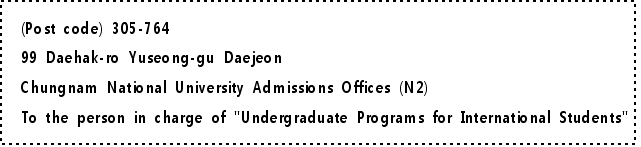  c. Confirming the Arrival of Supporting Documents  - Confirmation may be done the day after the arrival of documents at the CNU Admissions Hompage (http://ipsi.cnu.ac.kr).     [International Students→Quick Menu→Confirming the Arrival of Supporting Documents]4. Application Fee : 60,000 KRW(60 USD)5. Supporting Documents (Freshmen & Transfers)  ★ Financial Ability  1. This consists of either a bank balance certificate showing that the Financial Guarantor has sent at least 10,000 USD(10,000,000 KRW / 80,000元) to the desired account and left it deposited for at least 1 month, or the exchange receipt to prove that the financial guarantor has wired amounts greater than 10,000 USD(10,000,000 KRW / 80,000元) to the desired account.  2. Overseas Chinese applicants do not need to submit documentation proving financial ability. 6. Note  a. The application form, personal statement, and study plan must be written in Korean or English.   b. If needed, the admission office may ask for additional documents in order to better assess whether an applicant qualifies.   c. Foreign documents in a language that is not Korean must attach a notarized copy of a translation into Korean or English.   d. Applicants that are expecting to graduate from a foreign high school at the time of application must submit an official diploma within 15 days after admittance to the university.e. Take note to download all admission documents provided by CNU. They are available on the CNU admission homepage(http://ipsi.cnu.ac.kr). Fill out the documents on the computer and then print them out.f. Documents are not returned once submitted. In addition, applicants who do not provide all of the required documentation are subsequently dropped from further evaluation.1. Criteria for Selection  ※ Each college or department may request extra tests [e.g. written exams, practical exams] if necessary exam test will be announced along with the announcement of applicants qualifying for an interview.     ※ Department of Dance is including the practical test.2. Selection Process   a. 1st stage : Evaluation of Applicant's Eligibility      1) Applicants for the 2nd stage of interviews are selected based on the results from the review of documents submitted in the 1st stage.       2) The results are pass or fail.       3) Announcements from the results of the document review       - Date : Oct 13. 2012(Thurs)       - Place : CNU admissions homepage (http://ipsi.cnu.ac.kr)       - Audience : All applicants qualifying for Department(Major) interviews.    b. 2nd Stage : Evaluation of Major Learning Capability      1) Applicants may undergo interviews only by passing the Stage 1 Evaluation of Applicant's Eligibility.      2) Applicants residing in Korea must give interviews, while phone interviews and        document interviews may be substituted for applicants residing abroad.      3) The results are pass or fail      4) Date of Interview : Oct. 24. 2012.(Wed.)        5) Place of Interview : To be designated by each respective departments and colleges        ※ The venue for interviews will be announced along with the announcement of applicantseligible for an interview.  1. Announcement of Successful Applicants   a. Date : Projected Nov. 23. (Fri), 2012.    b. Place : CNU admissions homepage (http://ipsi.cnu.ac.kr)   c. Note : Accepted candidates must take care to adhere to the procedures and regulations posted on the CNU admissions homepage (http://ipsi.cnu.ac.kr) so as not to make unfortunate mistakes.                 (i.e. accidental cancellation of acceptance) 2. Issuance of Official Certificate of Admission    a. Term of Issuance : before Dec. 21.(Fri), 2012.   b. Place : CNU Office of International Affairs   c. Questions about issuance of certificates should be directed to:      1) Phone : +82-42-821-8822     2) Homepage: http://cnuint.ac.kr      3) Email : cnuint@cnu.ac.kr  3. Payment of Tuition Fees   a. Term of payment :  Feb. 6.(Wed) ~ Feb. 8.(Fri), 2013.   b. Place : Any Hana Bank, Nonghyup, or Woori Bank branch   c. Amount : To be announced   d. Note:       1) The method of payment for tuition is to be announced separately. Acceptees who do not pay the bill of tuition by the given deadline will have their acceptance revoked.     2) Tuition fees are to be decided by the time of matriculation, and the bill of tuition is to be distributed then.         (If the tuition fee has not been settled by the time of matriculation, the bill for the tuition will be based on figures for the 2012[Fall Semester] academic year with adjustments to be made as the figures for 2013[Spring Semester] are confirmed)     3) For projected tuition fees, based on 2012[Fall Semester] figures, refer to Reference Material Ⅲ. Tuition.□  Reference MaterialsⅠ. Notes for Applicants1. Notea. An International Application is considered equivalent to Early Decision, and therefore applicants, once accepted, are not allowed to apply to other majors either within CNU or at other schools under a regular decision plan or any other.     ※Students who are accepted to multiple colleges under Early Decision plans must choose one college to register with. An acceptee student registering with more than one college at once will have his/her acceptances revoked and his/her registrations cancelled.     ※‘Acceptee’ here means one who has been accepted to a college, regardless of whether he/she plans to attend the college or not. b. Acceptees who do not submit legal documentation of financial ability or who are disqualified by the financial ability review will have their acceptances revoked. c. The applicant must put down accurate working contact information on his/her application form. During the application period, admissions officers may need to contact candidates. Problems or mistakes that arise from indefinite or incorrect contact information are deemed the applicant's responsibility.  d. If contact information as written on the application form changes, the applicant must report any changes to the Admissions Office.  e. The applicant must carry his admission ticket and ID with him/her at all times and be prepared to present it at interviews and tests to verify identity.  f. When the admission ticket is lost, the student must submit a photograph identical to the one attached to the application form to the Admissions Office and have the admission ticket reissued.  g. In the case that the application form has been falsified or the applicant has gained admission through plagiarism or other such negative means, the applicant will have his/her acceptance and/or registration revoked.  h. CNU is not well-equipped with facilities and programs for special-needs or special-education individuals, and it is suggested that the applicant keep this fact in mind when applying to CNU.  i. When it is deemed that an applicant's scholastic level is not up to the standards required by the major, the applicant may be rejected regardless of whether the quota has been filled or not.2. Notes Concerning the Selection Process a. Scores generated during the selection process are not disclosed b. Detailed matters not discussed among these rules shall be dealt with according to CNU guidelines.  c. Other questions should be directed to the CNU admissions homepage   (http://ipsi.cnu.ac.kr) or to the person in charge of the Undergraduate Program at the CNU Admissions Office.1) Phone: +82-42-821-8001, 8002 2) Email: Open_foreign@cnu.ac.krⅡ. Main School Regulations 1. Major Changesa. These regulations apply to students who wish to switch majors after matriculation.  b. A student may change his/her major regardless of the current major, but the student is limited to one major change in the sophomore or junior year. Students entering a major due to major changes will not count as part of the admissions quota for that year.      [However, in special cases where the characteristics of a certain field of study absolutely necessitate a limited pool of students, the practice of this rule may be limited]2. Double-Majoring  Students may embark on a second major (at the end of freshman year) in addition to the major they originally applied to.    [However, double majors may not be undertaken by students of Medicine, Nursing, Pharmacy, Veterinary Medicine, Pre-Veterinary Medicine, Pre-Medicine, Architecture, Law, Painting, Sculpture, and Industrial Art, and even outside of such fields, a second major may be additionally discouraged when the demands of a student's original coursework prohibits the pursuit of a double major]3. Early Graduation  Students may, according to his abilities, exceed their per-semester credit requirements by 3~6 credits every semester, therefore allowing them to graduate within 3 years to 3 years and one semester.Ⅲ. Scholarships  New matriculated foreign students whose admission scores are within the top 30% shall be exempted from paying "Registration & Tuition fees" from the total tuition for the First Semester only.Ⅳ. Tuition                               (Based on 1st semester figures, units : KRW)     ※ The registration fee is only paid by newly incoming freshmen (including transfers) at the very first semester.    ※ The above costs are based on 2012 data, and may be revised for the 2013 Spring semester.Ⅴ. Dormitory  ※ Due to renovations on some of the dormitory buildings, on-campus housing may be subject to changes for the Spring semester of 2013.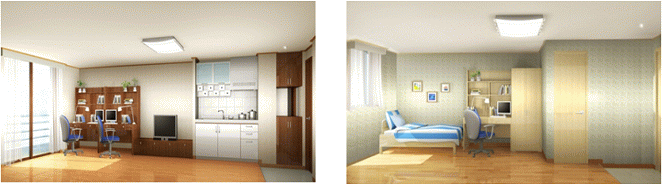 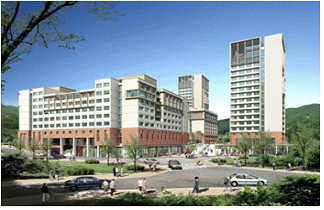 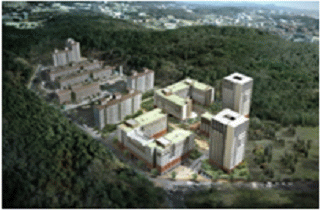 ※ 所有日程都以韩国日期及时间为标准，在出现不得已的情况时，本校有变更日程的权力。 ※ 请参考日程表，提前准备好提交资料等录取必备资料，并在规定期限内提交。※ 第24回[2012. 9. 18. (周日)] 韩国语能力考试(TOPIK)3级以上合格者2012. 11. 9. (周三)前请提交韩国语能力考试(TOPIK)的合格证明书。招生单位及招生人数2. 注意事项  一. 校内志愿仅限填写一个招生单位，填写两个以上招生单位时，所有志愿均视无效。  二. 当本校判断志愿者未达到本校的要求标准时,　将无视招生人数，一律不予选拔。1. 资格标准 一. 共同资格标准    - 一般韩国语能力考试(TOPIK)三级以上    - 或者通过本校语言教育院实施的 韩国语能力考试(三级)者   - 英语能力考试 TOEIC 500, TOEFL(PBT 455, CBT 134, iBT 47), TEPS 430, IELTS 4.5 以上者   ※一般韩国语能力考试(TOPIK)三级以上, 或者通过本校语言教育院实施的(2012. 10.17)       - 提交成绩(2012. 10. 21)       韩国语能力考试(三级)者毕业之前必需得提供一般韩国语能力考试(TOPIK)四级以上的证明书。     ※ 在韩国语教育机关(包括本校以外的大学)修满一年以上课程者也可申请舞蹈专业。二. 新入学   1) 父母均为外国人的外国留学生         - 父母均为外国人，并在国内或国外高中毕业(或预定毕业)的学生。    - 父母离异或者死亡的情况，则不管离异或者死亡者的国籍，学生本人持有外国国籍即可。    - 父或母与申请者持有台湾籍(华侨)的情况，该生可被视为父母均为外国人的外国留学生。     ☞ 持有双重国籍者不可申请    2) 在国外修完小学、初中、高中十二年教育课程者       在国外修完相当于韩国小学、初中、高中学制的十二年教育课程的外国学生及韩国学生    ☞ 如果持有不是12年学制的国家的学历证明，则该学历须为教育科学技术部认证范围内的学制。    ☞ 韩国国内的外国人学校毕业生不被认定为外国教育课程完成者    3) 脱北人员       根据「关于脱北人员的保护及定居支援的法律」第十三条及第二十四条，被注册为脱北人员，同时被统一部长官认定为具有高中毕业学历(国内外高中毕业者)者 三. 插班入学   1) 二年级插班入学      具有外国人新入学资格，并在国外的四年制大学修完一年以上教育课程后，取得规定学分的学生。   2) 三年级插班入学     具有外国人新入学资格，并在国外的四年制大学修完二年以上教育课程后，取得规定学分;或者毕业于国外的专科大学(根据学分交流制度在韩国国内大学毕业的学生除外)的学生。      ※ 上记申请资格的护理专业插班二年级1. 受理时间：2012. 9. 3. (周一) 09:00 - 9. 10.(周一) 18:00 一. 受理方法：限于网上申请(不受理窗口․邮件申请) 二. 网上受理：进入本校招生办网页(http://ipsi.cnu.ac.kr)后，点击‘接收 外国留学生择优录取申请书’。2. 提交申请书时的注意事项 一. 入学申请书只通过网上受理，通过邮件或者访问提交的申请书将不予受理。 二. 提交入学申请书后，还须在所定期限内通过邮寄或者访问的形式提交附加书面材料。 三. 申请书接收截止日期 2012. 9. 10.(周ㅡ)18:00时以后，将不再提供网上服务，申请者须在截止时间以内完成提交。 四. 交纳报名费(汇款/刷卡结算)后，将无法再修改申请书的内容或者取消申请。 五. 由输入内容与事实有异所造成的不利后果，其责任归咎于申请者本人。 六. 若没有可上传的照片，需在打印输出的申请书上贴上本人近期免冠照片(3×4)后提交，准考证上也需贴同版照片，另外，参加实际考试的面试时也须携带。3. 提交及确认附加书面材料 一. 提交时间：2012. 9. 3. ( 周一 ) ~ 2012. 9. 10. (周一 ) 18:00 [公休日除外] 二. 提交场所  三. 确认提交材料是否抵达的方法：可于书面材料抵达的次日起，在本校招生办网页上进行确认    [International Students→Information→Confirming the arrival of Required Documents]4. 报名费 : 60,000 韩元5. 提交资料(新․插班入学相同)6. 提交资料时的注意事项    一. 须用韩文或者英文填写入学申请书、自我介绍及学业计划书。    二. 本校在审核申请资格时，如若需要，有权要求申请者提交其他附加书面材料。    三. 在国外获得的所有书面材料须附加取得公证的韩文(英文)翻译件。    四. 预定在国外高中毕业的申请者，须在入学后15日以内提交毕业证书。  五. 提交材料中需按照指定样式提交的书面材料的各种格式，可在本校招生办网页      (http://ipsi.cnu.ac.kr)下载后，填写，并打印输出。  六. 提交的书面材料恕不退还。对未提交书面材料者采取不予录取的措施。1. 录取因素    ※ 如有必要，除面试外，学科可另外进行考试。[例如笔试，实技考试等]    ※ 舞蹈专业预定在专业能力评价当中包括实施考试进行评估。  2. 选拔方法  一. 第一阶段材料审核     1) 根据申请人提交的材料，选定第二阶段面试及实技考试的对象者。     2) 结果分为合格与不合格。     3) 发表书面材料审核结果      - 日 期：2012. 9. 19. (周三)      - 场 所：本校招生办网页(http://ipsi.cnu.ac.kr)      - 对 象：所有书面材料审核合格者  二. 第二阶段专业面试 : 第一阶段书面材料审核的合格者，可进行面试。     1) 语学能力评价      - 一般韩国语能力考试(TOPIK) 三级以上      - 或者公认英语水平考试的成绩证明书 (TOEIC, TOEFL, TEPS, IELTS)      - 或者通过本校语言教育院实施的『2012. 11. 11(周五)』.韩国语能力考试(三级)者      2) 专业学习能力评价      - 韩国国内居住的申请人须参加面试，海外居住的申请人可用电话或者书面面试来代替      - 结果分为合格与不合格。      - 面试日期：2012. 10. 24.(周三)       - 面试地点：各招生单位的指定场所       ※ 日后发表面试者名单，公布面试地点     3) 同分者处理标准      -  韩国语能力考试(TOPIK)高分者      -  专业学习能力评价分数名列前矛者  1. 发表合格者名单   一. 日    期：2012. 11. 23.(周五) 预定   二. 场    所：本校招生办网页(http://ipsi.cnu.ac.kr)   三.注意事项：合格者需严格遵守本校招生办网页(http://ipsi.cnu.ac.kr)上公告的合格者注意事项，以免产生被取消录取资格等不利后果。  2. 发放标准入学许可书   一. 时    间：2012. 12. 21. (周五) 以前   二. 场    所：本校国际交流本部   三. 咨询方式      1) 电话：+82-42-821-5013,8822     2) 网页：http://cnuint.ac.kr      3) 电子邮箱：cnuint@cnu.ac.kr   3. 缴纳学费   一. 时     间：2013. 2. 6. (周三) ~ 2. 8. (周五)   二. 场     所：HANA银行․WOORI银行或者农协的全国各分行   三. 金     额：日后确定并通知   四. 注意事项  本校将另行介绍学费通知书的领取方法，若合格者未在规定期限内交纳学费，将被取消入学资格。本校将于注册期间内最终确定2012学年度的学费金额，并向合格者邮寄交费通知书        (若在上述日期内尚未最终确定学费金额，将以2012学年度后期标准收取学费，学费如有变动时，将于日后通知)学费金额请参考<参考资料Ⅲ>中的"学费介绍"部分。Ⅰ. 考生注意事项 1. 一般注意事项外国人特别录取属于早期录取，若通过外国学生特别录取，将无法申请其他大学或者本校的所有录取(定期․追加招生等)。在早期录取时，同时被几所大学录取的学生只能注册其中一所大学。重复注册时，将被取消所有注册大学的入学资格。   ※‘合格者’是指在合格者名单中公布的学生，而与是否注册无关。 未提交财政能力认可材料，或财政能力认可审查不合格者将被取消录取资格。必须在申请书上正确填写电话号码与地址，以便于联系，由联系方法的不明确等造成的不利后果，由申请人本人负责。入学申请书上填写的联系方式有所变动时，须及时通知本校入学管理本部。录取期间，应随时携带准考证与身份证，以便面试、笔试或者实际考试时监考官确认申请人的身份。若丢失准考证，须向入学管理本部上交一枚与申请书上的照片同版的照片，重新领取新的准考证。若入学申请书的填写内容与提交的书面材料不符，或者事后发现通过其他不正当手段取得录取资格或者入学等事实，本校将取消其合格或入学资格。   八. 本校不充分具备针对特殊教育对象者的专设教育․支援设施，申请时请参考。   九. 当本校判断志愿者未达到本校要求的标准时，可忽视招生人数，不予选拔。 2. 录取相关注意事项   一. 入学录取成绩一律不对外公开。   二. 本招生简章中未明示的具体事项将遵守本校规定。   三. 其他问询事宜请通过本校招生办网页(http://ipsi.cnu.ac.kr)查询，或者联系入学管理本部 外国留学生招生负责人。    1) 电话：042-821-8001,8002     2) 电子邮箱：Open_foreign@cnu.ac.krⅠ. 奖学金制度 ※ 奖学金获得者按入学预定的配定人数的30%，分别以大学，招生对象的比例为基准进行选拔。 ※ 同分者优先选拔基准: 韩国语能力优秀者 -> 专业 -> 可塑性 -> 新入学生-> 年幼者Ⅱ. 学费介绍                                (一学期标准，单位：韩元)  ※ 入学金仅限于新生在入学的第一学期交纳。 ※ 上述金额为2012学年度基准，2013学年度学费金额有变动的可能。Ⅲ. 主要学事制度1. 转系制度 一. 学生入学后，如果感到不适应，可以从一个学科（专业）转换到另一学科（专业）的制度。 二. 转学科与系别无关，学生可以在2年级或3年级阶段转学科，但只允许一次。转系方法由招     收单位另行制定。（但可能由于学科特点受到限制)2. 第二专业制度  　学生可以在确定主专业后（第一学年末）按本人的志愿同时选读其他专业的制度。  　[医学科，护理学科，药学部，兽医学科，医学预科，兽医预科，建筑学专业（5年制）法学部，绘画科，雕塑科，产业美术学科不可读第二专业，但可能根据学科和学问特性的需要，受到一定限制。]3. 按照个人能力获取学分 　可以根据个人的能力，每学期多修取3－6学分，提前达到毕业学分标准，在三年或者三年六个月内毕业的制度。4。学生生活馆 ※ 能否入住宿舍将根据我校的情况(如:宿舍整修)有所变动。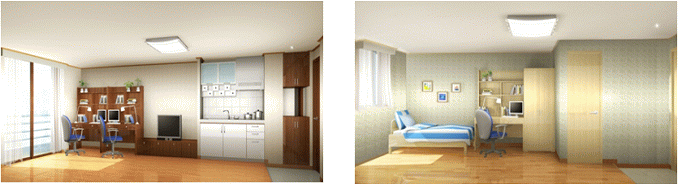 [参考资料格式] 忠南大学校 外国人择优录取入学申请书Application Form for Foreign Students   ★ 能否入住宿舍将根据我校的情况(如:宿舍整修)有所变动。[参考资料格式] 自我介绍(Personal Statement) (※ 须用韩文或者英文填写 / Fill out this form in Korean or English)1. 姓名(Name) : 正确填写英文名 (Spell out your English name correctly)○英文 (English) :                                                                                                    First name           Last(Family) Name○韩文 (Korean) :                                                                                                        姓                      名                           ○中文 (Chinese) :                                                                                                    2. 自我介绍(self-introduction) 1) 成长背景 – 请记述一下本人经历过的失意，挫折，苦难，及克服过程。 Background - Describe your background including difficult experiences or hardship you went through with some explanations on how you overcome those crisis. 2)兴趣爱好–请根据申请专业，记述一下本人的兴趣爱好，自身能力，以及取得过成就的领域与其实现   动机。   Interested field - Describe your interest, aptitudes, and accomplishment in relation to your selected major and discuss how these experiences motivated you.学业计划书(Study Plan)    申请专业(Department) :                     姓　　名(Name) :                      1. 请具体说明一下选择忠南大学的理由，以及选择所申请专业的契机与决定的过程。Describe a reason why you chose Chungnam National University and the process how you chose the major.2. 请详细说明一下本人在入学后所要到达的学业目标，以及将来在本专业领域的发展方向。Describe your study objectives upon your admission and your future plan after graduation in detail.[参考资料格式] 学历查询同意书(Letter of Consent)姓名/Name : 申请学科/Desired Major :※ 有关大学的信息栏只限插班入学的申请者填写。※ 请在电话号码和传真号码前详细记载国家代码和地区代码。※ 上述的资料是用来查询申请者的学历真伪的，因此务必正确填写。本人对贵校对上述的资料中记载的本人学历信息进行公务查询没有任何疑义，特此保证。I hereby authorize that Chungnam National University could officially request my academic and personal information from each academic institution I have attended, in connection with the admission process.2012. 申请者姓名/Name of Applicant :                                       (签名/Signature)[参考资料格式] Admission Guide to Undergraduate Programsfor International Students (Spring 2013)Admission Guide to Undergraduate Programs for International Students(Spring 2013)Table of ContentsⅠ. Application Schedule 1Ⅱ. Admission Quota 2Ⅲ. Eligibility 3Ⅳ. Application Submissions 5Ⅴ. Selection of Applicants 9Ⅵ. Announcement of Successful Applicants 10□ Reference Materials 11◉ Form 1(Application Form) 31◉ Form 2(Personal Statement and Study Plan) 33◉ Form 3(Letter of Consent) 34◉ Form 4(Affidavit of Financial Support) 35Ⅰ. Application ScheduleⅠ. Application ScheduleProcessDate and TimeDate and TimeLocationNotesAdmission GuideAvailable onlineAug. 21, 2012 (Tue.) ~ Sep 10. (Mon.)Aug. 21, 2012 (Tue.) ~ Sep 10. (Mon.)CNU Admission Homepage(http://ipsi.cnu.ac.kr)※ Pamphlets will be distributed at the Admission office on campusAdmissions InformationSessionAug. 23, 2012 (Thur.)14:00Aug. 23, 2012 (Thur.)14:00CNU Language Education Center ※ To be AnnouncedSubmission of Application Form(On-line)Sep. 03, 2012 (Mon.) 09:00 ~ Sep.10. (Mon.) 18:00Sep. 03, 2012 (Mon.) 09:00 ~ Sep.10. (Mon.) 18:00CNU Admission Homepage(http://ipsi.cnu.ac.kr) Accessible 24 hours a daySubmission of Supporting DocumentsSep. 03, 2012(Mon.) 09:00 ~ Sep. 10. (Mon.) 18:00      by 18:00 local timeSep. 03, 2012(Mon.) 09:00 ~ Sep. 10. (Mon.) 18:00      by 18:00 local timeCNU Admission Office(N2) frist floor Submission by mail or in person※ Excluding weekends    and national holidaysConfirmation of Arrival of SupportingDocumentsSep. 04, 2012 (Tue.) 09:00 ~ Sep. 11. (Tue.) 18:00Sep. 04, 2012 (Tue.) 09:00 ~ Sep. 11. (Tue.) 18:00CNU Admission Homepage(http://ipsi.cnu.ac.kr)※ Confirmation can be done the day after the arrival of documents  Announcement of applicants qualifying for interviewSep. 19, 2012 (Wed.)Sep. 19, 2012 (Wed.)CNU Admission Homepage(http://ipsi.cnu.ac.kr)2nd Submission of Supporting DocumentsSep. 24, 2012 (Mon.) 09:00 ~ Sep. 28. (Fri.) 18:00Sep. 24, 2012 (Mon.) 09:00 ~ Sep. 28. (Fri.) 18:00CNU Admission Office  Submission by mail or in person※ Excluding weekends    and national holidaysDepartmentInterviews Oct. 24, 2012 (Wed.)14:00 ~Oct. 24, 2012 (Wed.)14:00 ~Each respective departmentSpecialized Scholastic Ability TestAnnouncement of Successful ApplicantsProjectedNov. 23, 2012 (Fri)ProjectedNov. 23, 2012 (Fri)CNU Admission Homepage(http://ipsi.cnu.ac.kr)Issuance of Official Certificate of AdmissionDec. 21, 2012 (Fri)Dec. 21, 2012 (Fri)CNU Office of International Affairs※ Only overseas Payment of Tuition FeesFeb. 6, 2013 (Wed.)~ Feb. 8. (Fri.)Feb. 6, 2013 (Wed.)~ Feb. 8. (Fri.)Any Hana Bank, Nonghyup, or Woori Bank branchLimited to Bank HoursⅡ. Admission QuotaGroupDepartmentMajorsAcceptance QuotasLiberalArtsHumanities □ Korean Language and Literature   □ English Language and Literature   □ German Language and Literature  □ French Language and Literature   □ Japanese Language and Literature □ Classical Chinese Literature      □ Linguistics     □ History □ Archaeology   □ Philosophy International students shall be selected on a supplemental basis to the normal quotas of each major(★Pre-Veterinary Medicine admittees shall not exceed 5% of the total class)LiberalArtsSocial Sciences □ Sociology      □ Library Information   □ Communications   □ Social Welfare  □ Public Administration □ Political Science and Diplomacy   □ Autonomous Local Administration  International students shall be selected on a supplemental basis to the normal quotas of each major(★Pre-Veterinary Medicine admittees shall not exceed 5% of the total class)LiberalArtsEconomics and Management □ Department of Business Administration    (Business Administration, Accounting, International Business)   □ Economics      □ International Trade International students shall be selected on a supplemental basis to the normal quotas of each major(★Pre-Veterinary Medicine admittees shall not exceed 5% of the total class)LiberalArtsAgriculture and Life Sciences □ Agricultural EconomicsInternational students shall be selected on a supplemental basis to the normal quotas of each major(★Pre-Veterinary Medicine admittees shall not exceed 5% of the total class)Natural and Physical Sciences Life Sciences □ Mathematics            □ Information and Statistics  □ Physics                  □ Biochemistry  □ Chemistry                             □ Geology and Earth Environmental Sciences □ Oceanography and Ocean Environmental Sciences □ Dance International students shall be selected on a supplemental basis to the normal quotas of each major(★Pre-Veterinary Medicine admittees shall not exceed 5% of the total class)Natural and Physical Sciences Engineering□ Architecture (5-year program)   □ Architectural Engineering  □ Civil Engineering          □ Mechanical Engineering  □ Mechanical Design Engineering   □ Mechatronics Engineering     □ Naval Architecture and Ocean Engineering         □ Electrical Engineering    □ Information and Communications Engineering        □ Radio-wave Engineering        □ Computer Engineering            □ Polymer Engineering □ Chemical Engineering  □ Environmental Engineering  □ Aerospace Engineering  International students shall be selected on a supplemental basis to the normal quotas of each major(★Pre-Veterinary Medicine admittees shall not exceed 5% of the total class)Natural and Physical Sciences Agriculture and Life Sciences □ Applied Botany             □ Horticulture         □ bio-based materials         □ Animal Bio-System Science  □ Local Environmental Civil Engineering□ Bio-systems Machinery Engineering      □ Food Science & Technology □ Plant Resources   International students shall be selected on a supplemental basis to the normal quotas of each major(★Pre-Veterinary Medicine admittees shall not exceed 5% of the total class)Natural and Physical Sciences Human Ecology □ Clothing & Textiles         □ Food & Nutrition □ Consumer Life and InformationInternational students shall be selected on a supplemental basis to the normal quotas of each major(★Pre-Veterinary Medicine admittees shall not exceed 5% of the total class)Natural and Physical Sciences Biological System Sciences □ MicrobiologyInternational students shall be selected on a supplemental basis to the normal quotas of each major(★Pre-Veterinary Medicine admittees shall not exceed 5% of the total class)Natural and Physical Sciences Nursing □ NursingInternational students shall be selected on a supplemental basis to the normal quotas of each major(★Pre-Veterinary Medicine admittees shall not exceed 5% of the total class)Natural and Physical Sciences   Veterinary    Medicine □ Pre-Veterinary Medicine★International students shall be selected on a supplemental basis to the normal quotas of each major(★Pre-Veterinary Medicine admittees shall not exceed 5% of the total class)GroupMajorsAcceptance Quotas□ Transfer students can apply to majors above in the above freshmen quota list and can't apply to the major of Autonomous Local Administration ※ Except, Veterinary Medicine and Pharmacy,Mechanical Engineering, Electrical Engineering, Computer Engineering, International Trade, Plant Resources same asquotas for freshmen(see above) same asquotas for freshmen(see above) Ⅲ. EligibilityⅣ. Application Submissions♣ Tips for preparing the application form  1. Corresponding fields on the application form and the admission ticket must be identical.  Errors, omissions and illegibility of application form fields and supplementary materials is the applicant's responsibility.   2. Do not fill in fields marked ‘※’  3. Corresponding fields on the application form and the admission ticket must be identical. When conflicts arise, use the application form as your reference.  4. Enter your name in Korean and in English exactly as written on your Alien Registration Form or official passport.  5. Be sure to specify whether you are applying as a freshman or transfer applicant. In the latter case, specify the year in your curriculum that you are applying to transfer to       (i.e. aspiring CNU sophomores would specify year 2).  6. Be sure to enter the exact names of your desired major(department) and college to which it belongs, as they are written in the "Admission Quota", and be sure to enter the names of the majors identically on the application form and the admission ticket as well.   7. Mark in the fields that describe your qualifications.  8. Attach a 3×4㎝ photograph of yourself taken within the last 6 months to both the application form and the admission ticket.  9. Record your schooling as equated to the Korean primary, middle & high school system in the ‘School Records ’field on the application form. If the school system in your native country does not match Korea's system, record your educational progress chronologically and as precisely as possible. DocumentDocumentNo. of CopiesForeign w. Foreign Parents 12-year foreign educationNorth Korean DefectorsNoteList of the 1nd Documents to be Submitted. [Period: Sep. 19(Mon) ~ Oct. 6(Thurs), 2012] List of the 1nd Documents to be Submitted. [Period: Sep. 19(Mon) ~ Oct. 6(Thurs), 2012] List of the 1nd Documents to be Submitted. [Period: Sep. 19(Mon) ~ Oct. 6(Thurs), 2012] List of the 1nd Documents to be Submitted. [Period: Sep. 19(Mon) ~ Oct. 6(Thurs), 2012] List of the 1nd Documents to be Submitted. [Period: Sep. 19(Mon) ~ Oct. 6(Thurs), 2012] List of the 1nd Documents to be Submitted. [Period: Sep. 19(Mon) ~ Oct. 6(Thurs), 2012] List of the 1nd Documents to be Submitted. [Period: Sep. 19(Mon) ~ Oct. 6(Thurs), 2012]  1Application form ※ Fields are filled online; they may be printed once completed1○○○ Must use the format provided by CNU Form 1 2Certificate for Level 3 or higher TOPIK orCertificate of English proficiency test(TOEIC, TOEFL, IELTS, TEPS) 1 of each○○Official Score Report   (When the official  score report is not available, attach results  from theCNU Korean   Language Proficiency  test)3Personal Statement and Future Scholastic Plan1○○○ CNU Form 24High School diploma or document proving high schoolgraduation in the near future1 of each○○5Official high school transcript1○○6College diploma and/orofficial transcript1 of each○○○ Only for transfer applicants7Letter of Consent to view past educational records1○○ CNU Form 38Citizenship ID card : the applicant and parents※ A government-issued document equivalent to resident RegistrationRecords and legal documentationverifying applicant's familyrelationships1○Must state relationshipsbetween the  applicantand  both parents9Copy of passport(Alien Registration Card if applicant is a registered foreigner residing in Korea)1 of each○○10Emigration and immigrationrecords of the applicant1○List of the 2nd Documents to be Submitted [Period: OCT. 17(Mon) ~ 21(Fri), 2012] : The following documents must be submitted only by those who have passed the first stage of document evaluation.List of the 2nd Documents to be Submitted [Period: OCT. 17(Mon) ~ 21(Fri), 2012] : The following documents must be submitted only by those who have passed the first stage of document evaluation.List of the 2nd Documents to be Submitted [Period: OCT. 17(Mon) ~ 21(Fri), 2012] : The following documents must be submitted only by those who have passed the first stage of document evaluation.List of the 2nd Documents to be Submitted [Period: OCT. 17(Mon) ~ 21(Fri), 2012] : The following documents must be submitted only by those who have passed the first stage of document evaluation.List of the 2nd Documents to be Submitted [Period: OCT. 17(Mon) ~ 21(Fri), 2012] : The following documents must be submitted only by those who have passed the first stage of document evaluation.List of the 2nd Documents to be Submitted [Period: OCT. 17(Mon) ~ 21(Fri), 2012] : The following documents must be submitted only by those who have passed the first stage of document evaluation.List of the 2nd Documents to be Submitted [Period: OCT. 17(Mon) ~ 21(Fri), 2012] : The following documents must be submitted only by those who have passed the first stage of document evaluation.1 Affidavit of Financial Support1○○ CNU Form 42Sponsor's balance of bank   deposit in the amount of more than 10,000 USD(10,000,000 KRW/80,000元)(must show th[at theamount has been in the accountmore than one month)※ parents can be your sponsor only(Except in some countries)1○○ Refer to ★3Employment Certificate or Business Registration of the Financial Sponsor1○○4 Certificate of High School  Graduation Examination  (for Chinese applicants only).  Can be downloaded at http://www.cdgdc.edu.cnhttp://www.chsi.com.cn1○○Chinese applicants  onlyⅤ. Selection of Applicants (Freshmen & Transfers)StageClassificationCriteria for JudgingNotes1stEvaluation of Applicant's Eligibility  Disqualification from Application 2ndLanguage Proficiency Korean or English Language Proficiency 2ndEvaluation of Major Learning Capability 1. Scholastic Drive and positiveness ※ Including Practical Test2ndEvaluation of Major Learning Capability 2. Academic Aptitude for the major※ Including Practical Test2ndEvaluation of Major Learning Capability 3. Attitude and Basic Knowledge ※ Including Practical TestⅥ. Announcement of Successful ApplicantsCollegeMajorFeesFeesFeesFeesCollegeMajorRegistration FeeTuitionSchool Support FeeTotalHumanitiesAll majors181,000377,5001,296,0001,854,500Social SciencesAll majors181,000377,5001,296,0001,854,500Natural SciencesMathematics181,000387,0001,485,0002,053,000Natural SciencesAll other majors181,000387,0001,676,5002,244,500Economics and ManagementAll majors181,000377,5001,284,5001,843,000EngineeringArchitecture(5-year program)181,000414,0002,109,0002,704,000EngineeringAll majors181,000414,0002,012,5002,607,500Agriculture and Life SciencesAgriculturalEconomics181,000377,5001,296,0001,854,500Agriculture and Life SciencesAll other majors181,000387,0001,661,0002,229,000Human EcologyAll majors181,000387,0001,661,0002,229,000Veterinary MedicineAll majors181,000493,5001,888,0002,562,500 Biological System Sciences All majors181,000387,0001,661,0002,229,000Scale, Type & Facility￭ Hallway : Rooms are arranged with hallway as the center, bathroom/shower facility shared in common.￭ Apartment : Regular apartment type sharing livingroom and terrace by 6 people, and 12 people use bathroom, shower etc in common.￭ Hallway(Studio) : Rooms are opposite with hallway as the center, fully equipped with bathroom and shower individually.￭ Studio : studio type apartment for married couple, fully equipped with kitchen, bathroom, shower etc.￭ Hallway : Rooms are arranged with hallway as the center, bathroom/shower facility shared in common.￭ Apartment : Regular apartment type sharing livingroom and terrace by 6 people, and 12 people use bathroom, shower etc in common.￭ Hallway(Studio) : Rooms are opposite with hallway as the center, fully equipped with bathroom and shower individually.￭ Studio : studio type apartment for married couple, fully equipped with kitchen, bathroom, shower etc.￭ Hallway : Rooms are arranged with hallway as the center, bathroom/shower facility shared in common.￭ Apartment : Regular apartment type sharing livingroom and terrace by 6 people, and 12 people use bathroom, shower etc in common.￭ Hallway(Studio) : Rooms are opposite with hallway as the center, fully equipped with bathroom and shower individually.￭ Studio : studio type apartment for married couple, fully equipped with kitchen, bathroom, shower etc.Scale, Type & FacilityRequirement￭ The priority goes to person who wants dorm among successful applicants of CNU provided, that entrance requirements will be given to who paid rent fees including enrollment after announcement of successful applicants. Assigning rooms are based on previous semester GPA from sophomore.(Except for married couple room)￭ According to assignment standard, rooms are randomly assigned by computer.￭ The priority goes to person who wants dorm among successful applicants of CNU provided, that entrance requirements will be given to who paid rent fees including enrollment after announcement of successful applicants. Assigning rooms are based on previous semester GPA from sophomore.(Except for married couple room)￭ According to assignment standard, rooms are randomly assigned by computer.￭ The priority goes to person who wants dorm among successful applicants of CNU provided, that entrance requirements will be given to who paid rent fees including enrollment after announcement of successful applicants. Assigning rooms are based on previous semester GPA from sophomore.(Except for married couple room)￭ According to assignment standard, rooms are randomly assigned by computer.Rent Fees￭ Rent fee of 2013's will be noticed by the end of December 2012year (Refer to Dormitory homepage)Ex) 1st semester of 2012 year : Hallway type - 2people/1room 904,000KRW,  Studio 2people/1room 1,062,000KRW￭ All regular dorm students are provided two meals a day except for married   couple rooms. (Except for weekdays lunch) ￭ Rent fee of 2013's will be noticed by the end of December 2012year (Refer to Dormitory homepage)Ex) 1st semester of 2012 year : Hallway type - 2people/1room 904,000KRW,  Studio 2people/1room 1,062,000KRW￭ All regular dorm students are provided two meals a day except for married   couple rooms. (Except for weekdays lunch) ￭ Rent fee of 2013's will be noticed by the end of December 2012year (Refer to Dormitory homepage)Ex) 1st semester of 2012 year : Hallway type - 2people/1room 904,000KRW,  Studio 2people/1room 1,062,000KRW￭ All regular dorm students are provided two meals a day except for married   couple rooms. (Except for weekdays lunch) Announcement of successfulapplicants￭ 2013. 1. 14(Mon.) 2:00 PM planned, announcement at Dormitory homepage and SMS￭ Payment of rent fees : 2013. 1. 16(Wed.) ~ 1. 17(Thu.) for 2 days with individual account￭ 2013. 1. 14(Mon.) 2:00 PM planned, announcement at Dormitory homepage and SMS￭ Payment of rent fees : 2013. 1. 16(Wed.) ~ 1. 17(Thu.) for 2 days with individual account￭ 2013. 1. 14(Mon.) 2:00 PM planned, announcement at Dormitory homepage and SMS￭ Payment of rent fees : 2013. 1. 16(Wed.) ~ 1. 17(Thu.) for 2 days with individual accountInformation￭ Counseling : +82-42-821-6181~6183￭ http://www.cnu.ac.kr/~dormitory  --> [생활관 둘러보기] facility check!￭ Counseling : +82-42-821-6181~6183￭ http://www.cnu.ac.kr/~dormitory  --> [생활관 둘러보기] facility check!￭ Counseling : +82-42-821-6181~6183￭ http://www.cnu.ac.kr/~dormitory  --> [생활관 둘러보기] facility check! 2013学年度前期外国留学生本科招生简章忠南大学校CHUNGNAM  NATIONAL  UNIVERSITY外国留学生本科招生简章目   录Ⅰ. 录取日程 1Ⅱ. 招生单位及招生人数 2Ⅲ. 申请资格 3Ⅳ. 申请书的受理 4Ⅴ. 录取因素及选拔方法 7Ⅵ. 合格者发表及注册 8Ⅶ. 注意事项 9Ⅷ. 参考资料 10Ⅰ. 录取日程类　　别日   期场   所备   注公布招生简章 2012. 8. 21. (周二) ~ 9. 10. (周一)本校招生办网页(http://ipsi.cnu.ac.kr)※ 访问入学管理本部时另发招生简章手册入学考试说明会2012. 8. 23. (周四)14:00本校语言教育院101 教室接收入学申请书 (网上接收)2012. 9. 3. (周一) 09:00 ~ 9. 10. (周一) 18:00本校招生办网页(http://ipsi.cnu.ac.kr)24小时受理提交附加书面材料2012. 9. 3. (周一) 09:00 ~ 9. 10. (周一) 18:00本校入学管理本部N2 通过邮寄或者访问提交※公休日除外确认提交材料是否已抵达2012. 9. 4. (周二) ~ 9. 11. (周二)本校招生办网页(http://ipsi.cnu.ac.kr)※ 可从资料抵达的次日起开始确认发表申请资格(书面材料)审核结果2012. 9. 19. (周三)本校招生办网页(http://ipsi.cnu.ac.kr)获得面试资格的申请人 提交附加书面材料2012. 9. 24. (周一)~ 9. 28. (周五)本校入学管理本部 通过邮寄或者访问提交※公休日除外专业面试(专业能力评估)  2012. 10. 24. (周三)14:00 ~相关科系发表合格者名单2012. 11. 23. (周五) 本校招生办网页(http://ipsi.cnu.ac.kr)发放标准入学许可书2012. 12. 21. (周五)本校国际交流本部※仅发给海外居住者缴纳学费2013. 2. 6. (周三)~ 2. 8. (周五)HANA银行，农协或者WOORI银行的全国各分行银行营业时间内Ⅱ. 招生单位及招生人数类别系别学院招生单位外国留学生招生人数新入学人文․社会人文学院  □ 国语国文专业  □ 英语英文专业  □ 德语德文专业   □ 法语法文专业  □ 日语日文专业  □ 哲学专业   □ 汉文专业      □ 语言专业      □  史学专业 □ 考古专业          选拔人数不受一般入学定员限制(★兽医预科选拔人数在入学定员的  5%以内)新入学人文․社会社会科学学院  □ 社会专业      □ 文献信息专业  □ 心理专业        □ 言论情报专业  □ 社会福利专业  □ 行政专业□ 政治外交专业  □ 自治行政专业  选拔人数不受一般入学定员限制(★兽医预科选拔人数在入学定员的  5%以内)新入学人文․社会经商学院□ 经营专部(经营专业, 会计专业, 国际经营专业)    □ 经济专业      □ 贸易专业 选拔人数不受一般入学定员限制(★兽医预科选拔人数在入学定员的  5%以内)新入学人文․社会农业生命科学学院  □ 农业经济专业选拔人数不受一般入学定员限制(★兽医预科选拔人数在入学定员的  5%以内)新入学自然科学自然科学学院  □  数学专业               □  生化专业□  信息统计学专业        □ 地质环境科学专业  □  海洋环境科学专业       □ 舞蹈专业□ 化学专业              选拔人数不受一般入学定员限制(★兽医预科选拔人数在入学定员的  5%以内)新入学自然科学工科学院□ 建筑专业(五年)         □ 建筑工学专业 □ 土木工程专业           □  环境工学专业  □ 机械工学专业           □  机械设计工学专业  □  智能机械工学专业         □  船舶海洋工学专业 □ 航空宇宙工学专业             □  电波工学专业   □  电气工学专业          □  植物資源专业 □ 信息通信工学专业            □  电脑专业               □  高分子工学专业  □  化学工程专业选拔人数不受一般入学定员限制(★兽医预科选拔人数在入学定员的  5%以内)新入学自然科学农业生命科学学院□ 应用食品资源专业       □ 地域环境土木专业□  园艺学专业           　□ 生命系统机械工学专业  □  环境资源工学专业       □  食品工学专业□ 动物生物系统科学专业 选拔人数不受一般入学定员限制(★兽医预科选拔人数在入学定员的  5%以内)新入学自然科学生活科学学院□ 服装专业               □ 食品营养专业  □ 消费者生活信息专业选拔人数不受一般入学定员限制(★兽医预科选拔人数在入学定员的  5%以内)新入学自然科学生命系统科学学院  □ 微生物分子生命科学专业选拔人数不受一般入学定员限制(★兽医预科选拔人数在入学定员的  5%以内)新入学自然科学护理学院  □  护理专业选拔人数不受一般入学定员限制(★兽医预科选拔人数在入学定员的  5%以内)新入学自然科学 兽医科学院  □ 兽医预科专业★ 选拔人数不受一般入学定员限制(★兽医预科选拔人数在入学定员的  5%以内)插班入学插班入学□ 除兽医科学院․ 药学院 机械工学专业, 电脑专业,电气工学专业, 贸易专业,植物資源专业 以外，  其他科系均与新生招生单位相同。  ※护理专业仅可以在二年级插班 □ 除兽医科学院․ 药学院 机械工学专业, 电脑专业,电气工学专业, 贸易专业,植物資源专业 以外，  其他科系均与新生招生单位相同。  ※护理专业仅可以在二年级插班 Ⅲ. 申请资格Ⅳ. 申请书的受理 ♣ 入学申请书的填写要领入学申请书及准考证的填写内容必须一致，如若出现入学申请书及提交材料上填写有误或者漏填(包括盖章)，无法识别等造成的不利后果，其责任归咎于申请者。   2. 不需填写‘※’栏。  3. 入学申请书及准考证的内容必须一致，若不一致，则以入学申请书上的内容作为基准。  4. 需按照外国人登录证(或者护照)，正确填写韩文․中文及在国外使用的英文姓名。  5. 申请事项的申请类别栏中要标明新入学或插班入学，插班入学的情况要正确标明要申请的插班学年。  6. 招生单位栏中要正确填写<招生单位及招生人数>里说明的学院名称与招生单位名称，申请书与准考证     的填写内容需相同。  7. 在申请人的申请资格栏填写'√'。  8. 申请书与准考证上须贴最近三个月以内照的同版免冠照片(3×4㎝)。  9. 申请书上的‘学历记录’须填写与韩国学制的小学、初中、高中教育过程相同的内容，若有不同，     应按照时间顺序正确填写。 (邮) 305-764  大田广域市儒城区弓洞大学路99号　忠南大学校入学管理本部(N2)  外国留学生招生负责人 收 提交资料提交资料提交份数父母均为 外国人的外国学生备   注◎ 一次材料提交目录[提交日期: 2012.9.3.(周一)~9.10(周一)◎ 一次材料提交目录[提交日期: 2012.9.3.(周一)~9.10(周一)◎ 一次材料提交目录[提交日期: 2012.9.3.(周一)~9.10(周一)◎ 一次材料提交目录[提交日期: 2012.9.3.(周一)~9.10(周一)◎ 一次材料提交目录[提交日期: 2012.9.3.(周一)~9.10(周一) 1入学申请书1份○ 本校样式(格式一)※完成网上接收后，   才可打印输出2 一般韩国语能力考试(TOPIK) 三级以上 或者公认英语水平考试的成绩证明书  (TOEIC, TOEFL, TEPS, IELTS)  各1份○(如果没有成绩证书，  需参加本校语      言教育院的韩国语能力  考试)3自我介绍及学业计划书各1份○ 本校样式(格式二)4高中毕业(预定毕业)证书1份○5高中成绩证明书1份○6大学毕业证及成绩证明书各1份○ 限插班入学申请者7学历查询同意书1份○ 本校样式(格式三)8相当于居民登录抄本 (家庭关系证明书)的政府机关发    行的证明书1份○须明确标有父․母․本人 之间的关系 ★9护照复印件 (在韩国国内滞留的情况，需提 交外国人登录证复印件)  各1份○◎ 二次材料提交目录[提交日期: 2012.9.24(周一)~9.28(周五)  : 下列材料仅限通过第一阶段资格审查的志愿者提交◎ 二次材料提交目录[提交日期: 2012.9.24(周一)~9.28(周五)  : 下列材料仅限通过第一阶段资格审查的志愿者提交◎ 二次材料提交目录[提交日期: 2012.9.24(周一)~9.28(周五)  : 下列材料仅限通过第一阶段资格审查的志愿者提交◎ 二次材料提交目录[提交日期: 2012.9.24(周一)~9.28(周五)  : 下列材料仅限通过第一阶段资格审查的志愿者提交◎ 二次材料提交目录[提交日期: 2012.9.24(周一)~9.28(周五)  : 下列材料仅限通过第一阶段资格审查的志愿者提交1 留学经费承担誓约书1份○本校样式(格式四)2财政担保人的$10,000美元 (10,000,000 韩元 / 80,000元)以上银行 存款证明(持续存入一个月以上)，或者$10,000美元以上的国内汇款․换 钱证明※居住在国内的华侨省略提交材料 ※仅父母可以担当财政保证人(部分国家另外认证可能)1份○3财政担保人的在职证明或者企业营业执照1份○4 高中毕业考试认证书 (须为会考合格或者标有高考成绩的  认证书)1份○仅限于在中国毕业的 申请人，申请网址：http://www.cdgdc.edu.cnhttp://www.chsi.com.cn★国籍韩国外滞留者(需申请签证的人)韩国居住者(有签证的人)★中国人 - 本人及父母的身份证复印件 - 含有本人的居民户口本复印件 - 亲属关系公证件   (用韩语或英语翻译公证件) - 本人及父母的身份证复印件 - 含有本人的居民户口本复印件 - 外国人登录证复印件(正反面印)★除中国以外的国家   本人及父母身份证复印件 (用韩语或英语翻译公证件)   本人及父母身份证复印件 (用韩语或英语翻译公证件)Ⅴ. 录取因素及选拔方法(新․插班入学相同)阶 段类　别评 估 项 目备 注第一阶段 资格审查 申请资格的符合程度各审核项目不另算比例第二阶段 语学能力评价韩国语能力(英语能力)各审核项目不另算比例第二阶段 专业学习能力评价(面试者) 1. 学习意志及积极性第二阶段 专业学习能力评价(面试者) 2. 专业学习能力的评估第二阶段 专业学习能力评价(面试者) 3. 态度及素养Ⅵ. 合格者发表及注册Ⅶ. 注意事项Ⅷ. 参考资料区分 新生在校生备注外国人(入学金，授课费) 奖学金新生名列30%之前 免第一学期入学金和授课费前一学期成绩平均分C+以上者减免授课费新生奖学金以入学成绩为基准进行核定专 科 学 院招 生 单 位学   费   金   额学   费   金   额学   费   金   额学   费   金   额专 科 学 院招 生 单 位入学费授课费期成会费合    计人文学院所有招生单位181,000377,5001,296,0001,854,500社会科学学院所有招生单位181,000377,5001,296,0001,854,500自然科学学院數學科 181,000387,0001,485,0002,053,000自然科学学院其他招生单位181,000387,0001,676,5002,244,500经商学院所有招生单位181,000377,5001,284,5001,843,000工科学院建筑学(五年制)181,000414,0002,109,0002,704,000工科学院其他招生单位181,000414,0002,012,5002,607,500农业生命科学学院农业经济专业181,000377,5001,296,0001,854,500农业生命科学学院其他招生单位181,000387,0001,661,5002,229,500生活科学学院所有招生单位181,000387,0001,661,0002,229,000兽医科学院所有招生单位181,000493,5001,888,000 2,694,000生命系统科学学院  所有招生单位181,000384,0001,661,0002,226,000规模￭ 走廊型：以走廊为中心配置的宿舍共用使用洗手间，盥洗室的形态。￭ 公寓型：6人共用一个客厅和阳台的公寓式形态，12人共同使用洗手间，盥洗室的形态。￭ 走廊型（单间型）：以走廊为中心寝室间面对，室内完备洗手间盥洗室。￭ 单间公寓：已婚者夫妇使用的单间公寓式构造，完备洗手间，浴室，烹调设施。￭ 走廊型：以走廊为中心配置的宿舍共用使用洗手间，盥洗室的形态。￭ 公寓型：6人共用一个客厅和阳台的公寓式形态，12人共同使用洗手间，盥洗室的形态。￭ 走廊型（单间型）：以走廊为中心寝室间面对，室内完备洗手间盥洗室。￭ 单间公寓：已婚者夫妇使用的单间公寓式构造，完备洗手间，浴室，烹调设施。￭ 走廊型：以走廊为中心配置的宿舍共用使用洗手间，盥洗室的形态。￭ 公寓型：6人共用一个客厅和阳台的公寓式形态，12人共同使用洗手间，盥洗室的形态。￭ 走廊型（单间型）：以走廊为中心寝室间面对，室内完备洗手间盥洗室。￭ 单间公寓：已婚者夫妇使用的单间公寓式构造，完备洗手间，浴室，烹调设施。￭ 走廊型：以走廊为中心配置的宿舍共用使用洗手间，盥洗室的形态。￭ 公寓型：6人共用一个客厅和阳台的公寓式形态，12人共同使用洗手间，盥洗室的形态。￭ 走廊型（单间型）：以走廊为中心寝室间面对，室内完备洗手间盥洗室。￭ 单间公寓：已婚者夫妇使用的单间公寓式构造，完备洗手间，浴室，烹调设施。￭ 走廊型：以走廊为中心配置的宿舍共用使用洗手间，盥洗室的形态。￭ 公寓型：6人共用一个客厅和阳台的公寓式形态，12人共同使用洗手间，盥洗室的形态。￭ 走廊型（单间型）：以走廊为中心寝室间面对，室内完备洗手间盥洗室。￭ 单间公寓：已婚者夫妇使用的单间公寓式构造，完备洗手间，浴室，烹调设施。￭ 走廊型：以走廊为中心配置的宿舍共用使用洗手间，盥洗室的形态。￭ 公寓型：6人共用一个客厅和阳台的公寓式形态，12人共同使用洗手间，盥洗室的形态。￭ 走廊型（单间型）：以走廊为中心寝室间面对，室内完备洗手间盥洗室。￭ 单间公寓：已婚者夫妇使用的单间公寓式构造，完备洗手间，浴室，烹调设施。￭ 走廊型：以走廊为中心配置的宿舍共用使用洗手间，盥洗室的形态。￭ 公寓型：6人共用一个客厅和阳台的公寓式形态，12人共同使用洗手间，盥洗室的形态。￭ 走廊型（单间型）：以走廊为中心寝室间面对，室内完备洗手间盥洗室。￭ 单间公寓：已婚者夫妇使用的单间公寓式构造，完备洗手间，浴室，烹调设施。规模区分形式 特征定员备注规模1，5，6栋二人一室公寓型773名1栋男/5，6栋女规模2栋 ․ 3栋 二人一室 单间型422名2栋男/3栋女规模4栋二人一室 走廊型194名男规模5栋二人一室 (已婚者室)单间型16室可以烹调规模5栋三人一室单间型48名女规模BTL生活馆（7，8，9, 11）一人一室走廊型单间型16名仅7，8栋规模BTL生活馆（7，8，9, 11）二人一室 走廊型单间型2,470名7，11栋女/8，9栋男规模10栋（已婚者室）二人一室 走廊型单间型96室可以烹调（前提为已婚夫妇在校生)规模百行舍二人一室 公寓型87名医科大学生活馆(文化东校园）规模청  룡  관(고시반)二人一室 公寓型126名有特别的入室考试规模计计计4,248名规模入室资格￭ 确定为本校学生并且希望入住的学生优先选拔（除已婚者室以外）  但只有在生活馆发布合格名单后，并缴纳了生活馆费用登记程序的合格者给予  入室资格，从二年级开始，以前一学期的成绩排名来选拔。￭ 宿舍的安排将根据学校的分配制度以电脑随机抽取的形式分配。￭ 确定为本校学生并且希望入住的学生优先选拔（除已婚者室以外）  但只有在生活馆发布合格名单后，并缴纳了生活馆费用登记程序的合格者给予  入室资格，从二年级开始，以前一学期的成绩排名来选拔。￭ 宿舍的安排将根据学校的分配制度以电脑随机抽取的形式分配。￭ 确定为本校学生并且希望入住的学生优先选拔（除已婚者室以外）  但只有在生活馆发布合格名单后，并缴纳了生活馆费用登记程序的合格者给予  入室资格，从二年级开始，以前一学期的成绩排名来选拔。￭ 宿舍的安排将根据学校的分配制度以电脑随机抽取的形式分配。￭ 确定为本校学生并且希望入住的学生优先选拔（除已婚者室以外）  但只有在生活馆发布合格名单后，并缴纳了生活馆费用登记程序的合格者给予  入室资格，从二年级开始，以前一学期的成绩排名来选拔。￭ 宿舍的安排将根据学校的分配制度以电脑随机抽取的形式分配。￭ 确定为本校学生并且希望入住的学生优先选拔（除已婚者室以外）  但只有在生活馆发布合格名单后，并缴纳了生活馆费用登记程序的合格者给予  入室资格，从二年级开始，以前一学期的成绩排名来选拔。￭ 宿舍的安排将根据学校的分配制度以电脑随机抽取的形式分配。￭ 确定为本校学生并且希望入住的学生优先选拔（除已婚者室以外）  但只有在生活馆发布合格名单后，并缴纳了生活馆费用登记程序的合格者给予  入室资格，从二年级开始，以前一学期的成绩排名来选拔。￭ 宿舍的安排将根据学校的分配制度以电脑随机抽取的形式分配。￭ 确定为本校学生并且希望入住的学生优先选拔（除已婚者室以外）  但只有在生活馆发布合格名单后，并缴纳了生活馆费用登记程序的合格者给予  入室资格，从二年级开始，以前一学期的成绩排名来选拔。￭ 宿舍的安排将根据学校的分配制度以电脑随机抽取的形式分配。宿舍费 ￭ 2013年度宿舍费是2012年12月末通知（预定）（参照学生生活馆网页）  2012年1学期为基准/走廊型二人室904,000韩元~BTL二人室1，062，000韩元）￭ 除已婚者室以外一般宿舍的用餐形式为义务式（平日午餐除外）￭ 2013年度宿舍费是2012年12月末通知（预定）（参照学生生活馆网页）  2012年1学期为基准/走廊型二人室904,000韩元~BTL二人室1，062，000韩元）￭ 除已婚者室以外一般宿舍的用餐形式为义务式（平日午餐除外）￭ 2013年度宿舍费是2012年12月末通知（预定）（参照学生生活馆网页）  2012年1学期为基准/走廊型二人室904,000韩元~BTL二人室1，062，000韩元）￭ 除已婚者室以外一般宿舍的用餐形式为义务式（平日午餐除外）￭ 2013年度宿舍费是2012年12月末通知（预定）（参照学生生活馆网页）  2012年1学期为基准/走廊型二人室904,000韩元~BTL二人室1，062，000韩元）￭ 除已婚者室以外一般宿舍的用餐形式为义务式（平日午餐除外）￭ 2013年度宿舍费是2012年12月末通知（预定）（参照学生生活馆网页）  2012年1学期为基准/走廊型二人室904,000韩元~BTL二人室1，062，000韩元）￭ 除已婚者室以外一般宿舍的用餐形式为义务式（平日午餐除外）￭ 2013年度宿舍费是2012年12月末通知（预定）（参照学生生活馆网页）  2012年1学期为基准/走廊型二人室904,000韩元~BTL二人室1，062，000韩元）￭ 除已婚者室以外一般宿舍的用餐形式为义务式（平日午餐除外）￭ 2013年度宿舍费是2012年12月末通知（预定）（参照学生生活馆网页）  2012年1学期为基准/走廊型二人室904,000韩元~BTL二人室1，062，000韩元）￭ 除已婚者室以外一般宿舍的用餐形式为义务式（平日午餐除外）咨询处￭ 生活指导室；+82-42-821-6181~6183￭ 有关内容请参照：网址（http://www.cnu.ac.kr/~dormitory￭ 生活指导室；+82-42-821-6181~6183￭ 有关内容请参照：网址（http://www.cnu.ac.kr/~dormitory￭ 生活指导室；+82-42-821-6181~6183￭ 有关内容请参照：网址（http://www.cnu.ac.kr/~dormitory￭ 生活指导室；+82-42-821-6181~6183￭ 有关内容请参照：网址（http://www.cnu.ac.kr/~dormitory￭ 生活指导室；+82-42-821-6181~6183￭ 有关内容请参照：网址（http://www.cnu.ac.kr/~dormitory￭ 生活指导室；+82-42-821-6181~6183￭ 有关内容请参照：网址（http://www.cnu.ac.kr/~dormitory￭ 生活指导室；+82-42-821-6181~6183￭ 有关内容请参照：网址（http://www.cnu.ac.kr/~dormitory2013学年度 后期/Spring Semester 20132013学年度 后期/Spring Semester 20132013学年度 后期/Spring Semester 20132013学年度 后期/Spring Semester 20132013学年度 后期/Spring Semester 20132013学年度 后期/Spring Semester 20132013学年度 后期/Spring Semester 20132013学年度 后期/Spring Semester 20132013学年度 后期/Spring Semester 20132013学年度 后期/Spring Semester 2013考号Application No.※个人信息PersonalInformation姓名Name姓名Name韩国语/Korean韩国语/Korean照片/Photo(3×4㎝)个人信息PersonalInformation姓名Name姓名Name英文/English英文/English照片/Photo(3×4㎝)个人信息PersonalInformation外国人登录证号码Alien Registration No.外国人登录证号码Alien Registration No.外国人登录证号码Alien Registration No.外国人登录证号码Alien Registration No.照片/Photo(3×4㎝)个人信息PersonalInformation性别/Sex    性别/Sex    性别/Sex    性别/Sex     □ 男/Male  □ 女/Female □ 男/Male  □ 女/Female □ 男/Male  □ 女/Female □ 男/Male  □ 女/Female护照号码Passport No.护照号码Passport No.护照号码Passport No.照片/Photo(3×4㎝)个人信息PersonalInformation国籍/Nationality    国籍/Nationality    国籍/Nationality    国籍/Nationality    电子邮箱/E-mail电子邮箱/E-mail电子邮箱/E-mail照片/Photo(3×4㎝)个人信息PersonalInformation电话/Phone电话/Phone电话/Phone电话/Phone手机/Mobile手机/Mobile手机/Mobile照片/Photo(3×4㎝)个人信息PersonalInformation韩国内地址/Mailing Address(Home or in Korea)韩国内地址/Mailing Address(Home or in Korea)韩国内地址/Mailing Address(Home or in Korea)韩国内地址/Mailing Address(Home or in Korea)个人信息PersonalInformation保护人/Guardian保护人/Guardian保护人/Guardian保护人/Guardian姓名/Name姓名/Name姓名/Name手机/Mobile手机/Mobile手机/Mobile手机/Mobile申请信息/Application Information申请信息/Application Information申请信息/Application Information申请信息/Application Information申请信息/Application Information申请信息/Application Information申请信息/Application Information申请信息/Application Information申请信息/Application Information申请信息/Application Information申请信息/Application Information申请信息/Application Information申请信息/Application Information申请信息/Application Information申请信息/Application Information申请信息/Application Information申请类别Application Category 申请类别Application Category 申请类别Application Category 申请类别Application Category  □ 新入学/Freshmen    □ 二年级插班入学/Sophomore Transfers             □ 三年级插班入学/Junior Transfers □ 新入学/Freshmen    □ 二年级插班入学/Sophomore Transfers             □ 三年级插班入学/Junior Transfers □ 新入学/Freshmen    □ 二年级插班入学/Sophomore Transfers             □ 三年级插班入学/Junior Transfers □ 新入学/Freshmen    □ 二年级插班入学/Sophomore Transfers             □ 三年级插班入学/Junior Transfers □ 新入学/Freshmen    □ 二年级插班入学/Sophomore Transfers             □ 三年级插班入学/Junior Transfers □ 新入学/Freshmen    □ 二年级插班入学/Sophomore Transfers             □ 三年级插班入学/Junior Transfers □ 新入学/Freshmen    □ 二年级插班入学/Sophomore Transfers             □ 三年级插班入学/Junior Transfers □ 新入学/Freshmen    □ 二年级插班入学/Sophomore Transfers             □ 三年级插班入学/Junior Transfers □ 新入学/Freshmen    □ 二年级插班入学/Sophomore Transfers             □ 三年级插班入学/Junior Transfers □ 新入学/Freshmen    □ 二年级插班入学/Sophomore Transfers             □ 三年级插班入学/Junior Transfers □ 新入学/Freshmen    □ 二年级插班入学/Sophomore Transfers             □ 三年级插班入学/Junior Transfers □ 新入学/Freshmen    □ 二年级插班入学/Sophomore Transfers             □ 三年级插班入学/Junior Transfers申请资格Qualifications申请资格Qualifications申请资格Qualifications申请资格Qualifications □ 父母均为外国人/Foreign w. Foreign Parents □ 父母均为外国人/Foreign w. Foreign Parents □ 父母均为外国人/Foreign w. Foreign Parents □ 父母均为外国人/Foreign w. Foreign Parents □ 父母均为外国人/Foreign w. Foreign Parents □ 父母均为外国人/Foreign w. Foreign Parents □ 父母均为外国人/Foreign w. Foreign Parents □ 父母均为外国人/Foreign w. Foreign Parents □ 父母均为外国人/Foreign w. Foreign Parents □ 父母均为外国人/Foreign w. Foreign Parents □ 父母均为外国人/Foreign w. Foreign Parents □ 父母均为外国人/Foreign w. Foreign Parents申请招生单位(专业)Desired Major申请招生单位(专业)Desired Major申请招生单位(专业)Desired Major申请招生单位(专业)Desired Major学院/college                   学科(专业)/department(major)学院/college                   学科(专业)/department(major)学院/college                   学科(专业)/department(major)学院/college                   学科(专业)/department(major)学院/college                   学科(专业)/department(major)学院/college                   学科(专业)/department(major)学院/college                   学科(专业)/department(major)学院/college                   学科(专业)/department(major)学院/college                   学科(专业)/department(major)学院/college                   学科(专业)/department(major)学院/college                   学科(专业)/department(major)学院/college                   学科(专业)/department(major)韩国语能力Korean Proficiency Level韩国语能力Korean Proficiency Level韩国语能力Korean Proficiency Level韩国语能力Korean Proficiency Level是否具有公认成绩书  □Yes     □No是否具有公认成绩书  □Yes     □No是否具有公认成绩书  □Yes     □No是否具有公认成绩书  □Yes     □No是否具有公认成绩书  □Yes     □No是否具有公认成绩书  □Yes     □No是否具有公认成绩书  □Yes     □No是否具有公认成绩书  □Yes     □No是否具有公认成绩书  □Yes     □No( □TOPIK,  □KLPT )           级/Level( □TOPIK,  □KLPT )           级/Level( □TOPIK,  □KLPT )           级/Level是否申请宿舍Dormitory是否申请宿舍Dormitory是否申请宿舍Dormitory是否申请宿舍Dormitory □Yes    □No (在二人室与四人室当中随机分配/randomly assigned) (Refer to ★) □Yes    □No (在二人室与四人室当中随机分配/randomly assigned) (Refer to ★) □Yes    □No (在二人室与四人室当中随机分配/randomly assigned) (Refer to ★) □Yes    □No (在二人室与四人室当中随机分配/randomly assigned) (Refer to ★) □Yes    □No (在二人室与四人室当中随机分配/randomly assigned) (Refer to ★) □Yes    □No (在二人室与四人室当中随机分配/randomly assigned) (Refer to ★) □Yes    □No (在二人室与四人室当中随机分配/randomly assigned) (Refer to ★) □Yes    □No (在二人室与四人室当中随机分配/randomly assigned) (Refer to ★) □Yes    □No (在二人室与四人室当中随机分配/randomly assigned) (Refer to ★) □Yes    □No (在二人室与四人室当中随机分配/randomly assigned) (Refer to ★) □Yes    □No (在二人室与四人室当中随机分配/randomly assigned) (Refer to ★) □Yes    □No (在二人室与四人室当中随机分配/randomly assigned) (Refer to ★)学历记录/Educational Background(* 按照时间顺序填写/Please write chronologically.)学历记录/Educational Background(* 按照时间顺序填写/Please write chronologically.)学历记录/Educational Background(* 按照时间顺序填写/Please write chronologically.)学历记录/Educational Background(* 按照时间顺序填写/Please write chronologically.)学历记录/Educational Background(* 按照时间顺序填写/Please write chronologically.)学历记录/Educational Background(* 按照时间顺序填写/Please write chronologically.)学历记录/Educational Background(* 按照时间顺序填写/Please write chronologically.)学历记录/Educational Background(* 按照时间顺序填写/Please write chronologically.)学历记录/Educational Background(* 按照时间顺序填写/Please write chronologically.)学历记录/Educational Background(* 按照时间顺序填写/Please write chronologically.)学历记录/Educational Background(* 按照时间顺序填写/Please write chronologically.)学历记录/Educational Background(* 按照时间顺序填写/Please write chronologically.)学历记录/Educational Background(* 按照时间顺序填写/Please write chronologically.)学历记录/Educational Background(* 按照时间顺序填写/Please write chronologically.)学历记录/Educational Background(* 按照时间顺序填写/Please write chronologically.)学历记录/Educational Background(* 按照时间顺序填写/Please write chronologically.)教育课程Level of Education教育课程Level of Education学校名称Name of School学校名称Name of School学校名称Name of School学校名称Name of School学校名称Name of School国家(城市)Country (City)国家(城市)Country (City)国家(城市)Country (City)国家(城市)Country (City)在学时间/Duration of Studying在学时间/Duration of Studying在学时间/Duration of Studying在学时间/Duration of Studying在学时间/Duration of Studying~~~~~~~~~~~~~~~语言能力(若有记录，请填写) LanguageSkill(if available)语言能力(若有记录，请填写) LanguageSkill(if available)韩国语研修机关Korean Language Institution韩国语研修机关Korean Language Institution韩国语研修机关Korean Language Institution韩国语研修机关Korean Language Institution                         大学/University                   级(阶段)/Level时间/Period:                                   大学/University                   级(阶段)/Level时间/Period:                                   大学/University                   级(阶段)/Level时间/Period:                                   大学/University                   级(阶段)/Level时间/Period:                                   大学/University                   级(阶段)/Level时间/Period:                                   大学/University                   级(阶段)/Level时间/Period:                                   大学/University                   级(阶段)/Level时间/Period:                                   大学/University                   级(阶段)/Level时间/Period:                                   大学/University                   级(阶段)/Level时间/Period:                                   大学/University                   级(阶段)/Level时间/Period:          语言能力(若有记录，请填写) LanguageSkill(if available)语言能力(若有记录，请填写) LanguageSkill(if available)英语/English英语/English英语/English英语/English□TOEIC / TOEFL : □ PBT  □ CBT  □ iBT  / □ TEPS / □ IELTS      分数/Score□TOEIC / TOEFL : □ PBT  □ CBT  □ iBT  / □ TEPS / □ IELTS      分数/Score□TOEIC / TOEFL : □ PBT  □ CBT  □ iBT  / □ TEPS / □ IELTS      分数/Score□TOEIC / TOEFL : □ PBT  □ CBT  □ iBT  / □ TEPS / □ IELTS      分数/Score□TOEIC / TOEFL : □ PBT  □ CBT  □ iBT  / □ TEPS / □ IELTS      分数/Score□TOEIC / TOEFL : □ PBT  □ CBT  □ iBT  / □ TEPS / □ IELTS      分数/Score□TOEIC / TOEFL : □ PBT  □ CBT  □ iBT  / □ TEPS / □ IELTS      分数/Score□TOEIC / TOEFL : □ PBT  □ CBT  □ iBT  / □ TEPS / □ IELTS      分数/Score□TOEIC / TOEFL : □ PBT  □ CBT  □ iBT  / □ TEPS / □ IELTS      分数/Score□TOEIC / TOEFL : □ PBT  □ CBT  □ iBT  / □ TEPS / □ IELTS      分数/Score语言能力(若有记录，请填写) LanguageSkill(if available)语言能力(若有记录，请填写) LanguageSkill(if available)其他/Etc其他/Etc其他/Etc其他/Etc(语言名称：           , 分数:           )(语言名称：           , 分数:           )(语言名称：           , 分数:           )(语言名称：           , 分数:           )(语言名称：           , 分数:           )(语言名称：           , 分数:           )(语言名称：           , 分数:           )(语言名称：           , 分数:           )(语言名称：           , 分数:           )(语言名称：           , 分数:           )本入学申请书以及本人提交的书面材料上的内容全部属实，若事后发现存有伪造或者填写有误等事实，本人自愿遵守贵校的包括取消申请或者录取等任何决定。I affirm that the information I have provided on this application, including personal statements and any other information, is complete and accurate and is my own work. I understand that submission of incomplete or inaccurate information is sufficient cause for revocation of admission or enrollment.日期/Date:                (yyyy-mm-dd)申请人/Name of Applicant:                             (签名/Signature)  忠南大学校　校长 To the President of Chungnam National University本入学申请书以及本人提交的书面材料上的内容全部属实，若事后发现存有伪造或者填写有误等事实，本人自愿遵守贵校的包括取消申请或者录取等任何决定。I affirm that the information I have provided on this application, including personal statements and any other information, is complete and accurate and is my own work. I understand that submission of incomplete or inaccurate information is sufficient cause for revocation of admission or enrollment.日期/Date:                (yyyy-mm-dd)申请人/Name of Applicant:                             (签名/Signature)  忠南大学校　校长 To the President of Chungnam National University本入学申请书以及本人提交的书面材料上的内容全部属实，若事后发现存有伪造或者填写有误等事实，本人自愿遵守贵校的包括取消申请或者录取等任何决定。I affirm that the information I have provided on this application, including personal statements and any other information, is complete and accurate and is my own work. I understand that submission of incomplete or inaccurate information is sufficient cause for revocation of admission or enrollment.日期/Date:                (yyyy-mm-dd)申请人/Name of Applicant:                             (签名/Signature)  忠南大学校　校长 To the President of Chungnam National University本入学申请书以及本人提交的书面材料上的内容全部属实，若事后发现存有伪造或者填写有误等事实，本人自愿遵守贵校的包括取消申请或者录取等任何决定。I affirm that the information I have provided on this application, including personal statements and any other information, is complete and accurate and is my own work. I understand that submission of incomplete or inaccurate information is sufficient cause for revocation of admission or enrollment.日期/Date:                (yyyy-mm-dd)申请人/Name of Applicant:                             (签名/Signature)  忠南大学校　校长 To the President of Chungnam National University本入学申请书以及本人提交的书面材料上的内容全部属实，若事后发现存有伪造或者填写有误等事实，本人自愿遵守贵校的包括取消申请或者录取等任何决定。I affirm that the information I have provided on this application, including personal statements and any other information, is complete and accurate and is my own work. I understand that submission of incomplete or inaccurate information is sufficient cause for revocation of admission or enrollment.日期/Date:                (yyyy-mm-dd)申请人/Name of Applicant:                             (签名/Signature)  忠南大学校　校长 To the President of Chungnam National University本入学申请书以及本人提交的书面材料上的内容全部属实，若事后发现存有伪造或者填写有误等事实，本人自愿遵守贵校的包括取消申请或者录取等任何决定。I affirm that the information I have provided on this application, including personal statements and any other information, is complete and accurate and is my own work. I understand that submission of incomplete or inaccurate information is sufficient cause for revocation of admission or enrollment.日期/Date:                (yyyy-mm-dd)申请人/Name of Applicant:                             (签名/Signature)  忠南大学校　校长 To the President of Chungnam National University本入学申请书以及本人提交的书面材料上的内容全部属实，若事后发现存有伪造或者填写有误等事实，本人自愿遵守贵校的包括取消申请或者录取等任何决定。I affirm that the information I have provided on this application, including personal statements and any other information, is complete and accurate and is my own work. I understand that submission of incomplete or inaccurate information is sufficient cause for revocation of admission or enrollment.日期/Date:                (yyyy-mm-dd)申请人/Name of Applicant:                             (签名/Signature)  忠南大学校　校长 To the President of Chungnam National University本入学申请书以及本人提交的书面材料上的内容全部属实，若事后发现存有伪造或者填写有误等事实，本人自愿遵守贵校的包括取消申请或者录取等任何决定。I affirm that the information I have provided on this application, including personal statements and any other information, is complete and accurate and is my own work. I understand that submission of incomplete or inaccurate information is sufficient cause for revocation of admission or enrollment.日期/Date:                (yyyy-mm-dd)申请人/Name of Applicant:                             (签名/Signature)  忠南大学校　校长 To the President of Chungnam National University本入学申请书以及本人提交的书面材料上的内容全部属实，若事后发现存有伪造或者填写有误等事实，本人自愿遵守贵校的包括取消申请或者录取等任何决定。I affirm that the information I have provided on this application, including personal statements and any other information, is complete and accurate and is my own work. I understand that submission of incomplete or inaccurate information is sufficient cause for revocation of admission or enrollment.日期/Date:                (yyyy-mm-dd)申请人/Name of Applicant:                             (签名/Signature)  忠南大学校　校长 To the President of Chungnam National University本入学申请书以及本人提交的书面材料上的内容全部属实，若事后发现存有伪造或者填写有误等事实，本人自愿遵守贵校的包括取消申请或者录取等任何决定。I affirm that the information I have provided on this application, including personal statements and any other information, is complete and accurate and is my own work. I understand that submission of incomplete or inaccurate information is sufficient cause for revocation of admission or enrollment.日期/Date:                (yyyy-mm-dd)申请人/Name of Applicant:                             (签名/Signature)  忠南大学校　校长 To the President of Chungnam National University本入学申请书以及本人提交的书面材料上的内容全部属实，若事后发现存有伪造或者填写有误等事实，本人自愿遵守贵校的包括取消申请或者录取等任何决定。I affirm that the information I have provided on this application, including personal statements and any other information, is complete and accurate and is my own work. I understand that submission of incomplete or inaccurate information is sufficient cause for revocation of admission or enrollment.日期/Date:                (yyyy-mm-dd)申请人/Name of Applicant:                             (签名/Signature)  忠南大学校　校长 To the President of Chungnam National University本入学申请书以及本人提交的书面材料上的内容全部属实，若事后发现存有伪造或者填写有误等事实，本人自愿遵守贵校的包括取消申请或者录取等任何决定。I affirm that the information I have provided on this application, including personal statements and any other information, is complete and accurate and is my own work. I understand that submission of incomplete or inaccurate information is sufficient cause for revocation of admission or enrollment.日期/Date:                (yyyy-mm-dd)申请人/Name of Applicant:                             (签名/Signature)  忠南大学校　校长 To the President of Chungnam National University本入学申请书以及本人提交的书面材料上的内容全部属实，若事后发现存有伪造或者填写有误等事实，本人自愿遵守贵校的包括取消申请或者录取等任何决定。I affirm that the information I have provided on this application, including personal statements and any other information, is complete and accurate and is my own work. I understand that submission of incomplete or inaccurate information is sufficient cause for revocation of admission or enrollment.日期/Date:                (yyyy-mm-dd)申请人/Name of Applicant:                             (签名/Signature)  忠南大学校　校长 To the President of Chungnam National University本入学申请书以及本人提交的书面材料上的内容全部属实，若事后发现存有伪造或者填写有误等事实，本人自愿遵守贵校的包括取消申请或者录取等任何决定。I affirm that the information I have provided on this application, including personal statements and any other information, is complete and accurate and is my own work. I understand that submission of incomplete or inaccurate information is sufficient cause for revocation of admission or enrollment.日期/Date:                (yyyy-mm-dd)申请人/Name of Applicant:                             (签名/Signature)  忠南大学校　校长 To the President of Chungnam National University本入学申请书以及本人提交的书面材料上的内容全部属实，若事后发现存有伪造或者填写有误等事实，本人自愿遵守贵校的包括取消申请或者录取等任何决定。I affirm that the information I have provided on this application, including personal statements and any other information, is complete and accurate and is my own work. I understand that submission of incomplete or inaccurate information is sufficient cause for revocation of admission or enrollment.日期/Date:                (yyyy-mm-dd)申请人/Name of Applicant:                             (签名/Signature)  忠南大学校　校长 To the President of Chungnam National University本入学申请书以及本人提交的书面材料上的内容全部属实，若事后发现存有伪造或者填写有误等事实，本人自愿遵守贵校的包括取消申请或者录取等任何决定。I affirm that the information I have provided on this application, including personal statements and any other information, is complete and accurate and is my own work. I understand that submission of incomplete or inaccurate information is sufficient cause for revocation of admission or enrollment.日期/Date:                (yyyy-mm-dd)申请人/Name of Applicant:                             (签名/Signature)  忠南大学校　校长 To the President of Chungnam National University教育过程Level of Education学校名Name of School学校名Name of School学校地址School Address电话/Phone(传真/Fax)学位编号Registered Number高中High school英文English高中High school汉语MotherLanguage大学College英文English大学College汉语MotherLanguage留学经费承担誓约书(Affidavit of Financial Support)留学经费承担誓约书(Affidavit of Financial Support)留学经费承担誓约书(Affidavit of Financial Support)留学经费承担誓约书(Affidavit of Financial Support)留学经费承担誓约书(Affidavit of Financial Support)留学经费承担誓约书(Affidavit of Financial Support)留学经费承担誓约书(Affidavit of Financial Support)留学经费承担誓约书(Affidavit of Financial Support)留学经费承担誓约书(Affidavit of Financial Support)留学经费承担誓约书(Affidavit of Financial Support)留学经费承担誓约书(Affidavit of Financial Support)留学经费承担誓约书(Affidavit of Financial Support)留学经费承担誓约书(Affidavit of Financial Support)留学经费承担誓约书(Affidavit of Financial Support)留学经费承担誓约书(Affidavit of Financial Support)留学经费承担誓约书(Affidavit of Financial Support)留学经费承担誓约书(Affidavit of Financial Support)留学经费承担誓约书(Affidavit of Financial Support)留学经费承担誓约书(Affidavit of Financial Support)留学经费承担誓约书(Affidavit of Financial Support)申请者(Applicant)申请者(Applicant)申请者(Applicant)姓名(Name)姓名(Name)姓名(Name)姓名(Name)姓名(Name)性别(Sex)性别(Sex)性别(Sex)性别(Sex)性别(Sex)出生日期(Date of Birth)出生日期(Date of Birth)出生日期(Date of Birth)出生日期(Date of Birth)出生日期(Date of Birth)国籍(Nationality)国籍(Nationality)国籍(Nationality)国籍(Nationality)国籍(Nationality)     请写出为您承担留学经费的个人或机关的名称。     (Please write the name of the sponsor to provide all the funds during applicant's studies)    o 个人或机关名称(Name of Sponsor) :    o 关　　　　　系(Relationship with the Applicant) :    o 职　　　　　业(Occupation) :    o 地　　　　　址(Address) :    o 电　　　　　话(Phone Number) :     本人将承担上述申请人在留学期间的一切费用，特此保证。     (I guarantee to bear all the costs for the applicant's study at Chungnam National University.)                                日期(Date):                   (yyyy-mm-dd)                            保证人 　 姓名 :                         (Guarantor) (Name)                                  签　　名 :                                  (Signature)   忠南大学校　校长  To the President of Chungnam National University     请写出为您承担留学经费的个人或机关的名称。     (Please write the name of the sponsor to provide all the funds during applicant's studies)    o 个人或机关名称(Name of Sponsor) :    o 关　　　　　系(Relationship with the Applicant) :    o 职　　　　　业(Occupation) :    o 地　　　　　址(Address) :    o 电　　　　　话(Phone Number) :     本人将承担上述申请人在留学期间的一切费用，特此保证。     (I guarantee to bear all the costs for the applicant's study at Chungnam National University.)                                日期(Date):                   (yyyy-mm-dd)                            保证人 　 姓名 :                         (Guarantor) (Name)                                  签　　名 :                                  (Signature)   忠南大学校　校长  To the President of Chungnam National University     请写出为您承担留学经费的个人或机关的名称。     (Please write the name of the sponsor to provide all the funds during applicant's studies)    o 个人或机关名称(Name of Sponsor) :    o 关　　　　　系(Relationship with the Applicant) :    o 职　　　　　业(Occupation) :    o 地　　　　　址(Address) :    o 电　　　　　话(Phone Number) :     本人将承担上述申请人在留学期间的一切费用，特此保证。     (I guarantee to bear all the costs for the applicant's study at Chungnam National University.)                                日期(Date):                   (yyyy-mm-dd)                            保证人 　 姓名 :                         (Guarantor) (Name)                                  签　　名 :                                  (Signature)   忠南大学校　校长  To the President of Chungnam National University     请写出为您承担留学经费的个人或机关的名称。     (Please write the name of the sponsor to provide all the funds during applicant's studies)    o 个人或机关名称(Name of Sponsor) :    o 关　　　　　系(Relationship with the Applicant) :    o 职　　　　　业(Occupation) :    o 地　　　　　址(Address) :    o 电　　　　　话(Phone Number) :     本人将承担上述申请人在留学期间的一切费用，特此保证。     (I guarantee to bear all the costs for the applicant's study at Chungnam National University.)                                日期(Date):                   (yyyy-mm-dd)                            保证人 　 姓名 :                         (Guarantor) (Name)                                  签　　名 :                                  (Signature)   忠南大学校　校长  To the President of Chungnam National University     请写出为您承担留学经费的个人或机关的名称。     (Please write the name of the sponsor to provide all the funds during applicant's studies)    o 个人或机关名称(Name of Sponsor) :    o 关　　　　　系(Relationship with the Applicant) :    o 职　　　　　业(Occupation) :    o 地　　　　　址(Address) :    o 电　　　　　话(Phone Number) :     本人将承担上述申请人在留学期间的一切费用，特此保证。     (I guarantee to bear all the costs for the applicant's study at Chungnam National University.)                                日期(Date):                   (yyyy-mm-dd)                            保证人 　 姓名 :                         (Guarantor) (Name)                                  签　　名 :                                  (Signature)   忠南大学校　校长  To the President of Chungnam National University     请写出为您承担留学经费的个人或机关的名称。     (Please write the name of the sponsor to provide all the funds during applicant's studies)    o 个人或机关名称(Name of Sponsor) :    o 关　　　　　系(Relationship with the Applicant) :    o 职　　　　　业(Occupation) :    o 地　　　　　址(Address) :    o 电　　　　　话(Phone Number) :     本人将承担上述申请人在留学期间的一切费用，特此保证。     (I guarantee to bear all the costs for the applicant's study at Chungnam National University.)                                日期(Date):                   (yyyy-mm-dd)                            保证人 　 姓名 :                         (Guarantor) (Name)                                  签　　名 :                                  (Signature)   忠南大学校　校长  To the President of Chungnam National University     请写出为您承担留学经费的个人或机关的名称。     (Please write the name of the sponsor to provide all the funds during applicant's studies)    o 个人或机关名称(Name of Sponsor) :    o 关　　　　　系(Relationship with the Applicant) :    o 职　　　　　业(Occupation) :    o 地　　　　　址(Address) :    o 电　　　　　话(Phone Number) :     本人将承担上述申请人在留学期间的一切费用，特此保证。     (I guarantee to bear all the costs for the applicant's study at Chungnam National University.)                                日期(Date):                   (yyyy-mm-dd)                            保证人 　 姓名 :                         (Guarantor) (Name)                                  签　　名 :                                  (Signature)   忠南大学校　校长  To the President of Chungnam National University     请写出为您承担留学经费的个人或机关的名称。     (Please write the name of the sponsor to provide all the funds during applicant's studies)    o 个人或机关名称(Name of Sponsor) :    o 关　　　　　系(Relationship with the Applicant) :    o 职　　　　　业(Occupation) :    o 地　　　　　址(Address) :    o 电　　　　　话(Phone Number) :     本人将承担上述申请人在留学期间的一切费用，特此保证。     (I guarantee to bear all the costs for the applicant's study at Chungnam National University.)                                日期(Date):                   (yyyy-mm-dd)                            保证人 　 姓名 :                         (Guarantor) (Name)                                  签　　名 :                                  (Signature)   忠南大学校　校长  To the President of Chungnam National University     请写出为您承担留学经费的个人或机关的名称。     (Please write the name of the sponsor to provide all the funds during applicant's studies)    o 个人或机关名称(Name of Sponsor) :    o 关　　　　　系(Relationship with the Applicant) :    o 职　　　　　业(Occupation) :    o 地　　　　　址(Address) :    o 电　　　　　话(Phone Number) :     本人将承担上述申请人在留学期间的一切费用，特此保证。     (I guarantee to bear all the costs for the applicant's study at Chungnam National University.)                                日期(Date):                   (yyyy-mm-dd)                            保证人 　 姓名 :                         (Guarantor) (Name)                                  签　　名 :                                  (Signature)   忠南大学校　校长  To the President of Chungnam National University     请写出为您承担留学经费的个人或机关的名称。     (Please write the name of the sponsor to provide all the funds during applicant's studies)    o 个人或机关名称(Name of Sponsor) :    o 关　　　　　系(Relationship with the Applicant) :    o 职　　　　　业(Occupation) :    o 地　　　　　址(Address) :    o 电　　　　　话(Phone Number) :     本人将承担上述申请人在留学期间的一切费用，特此保证。     (I guarantee to bear all the costs for the applicant's study at Chungnam National University.)                                日期(Date):                   (yyyy-mm-dd)                            保证人 　 姓名 :                         (Guarantor) (Name)                                  签　　名 :                                  (Signature)   忠南大学校　校长  To the President of Chungnam National University     请写出为您承担留学经费的个人或机关的名称。     (Please write the name of the sponsor to provide all the funds during applicant's studies)    o 个人或机关名称(Name of Sponsor) :    o 关　　　　　系(Relationship with the Applicant) :    o 职　　　　　业(Occupation) :    o 地　　　　　址(Address) :    o 电　　　　　话(Phone Number) :     本人将承担上述申请人在留学期间的一切费用，特此保证。     (I guarantee to bear all the costs for the applicant's study at Chungnam National University.)                                日期(Date):                   (yyyy-mm-dd)                            保证人 　 姓名 :                         (Guarantor) (Name)                                  签　　名 :                                  (Signature)   忠南大学校　校长  To the President of Chungnam National University     请写出为您承担留学经费的个人或机关的名称。     (Please write the name of the sponsor to provide all the funds during applicant's studies)    o 个人或机关名称(Name of Sponsor) :    o 关　　　　　系(Relationship with the Applicant) :    o 职　　　　　业(Occupation) :    o 地　　　　　址(Address) :    o 电　　　　　话(Phone Number) :     本人将承担上述申请人在留学期间的一切费用，特此保证。     (I guarantee to bear all the costs for the applicant's study at Chungnam National University.)                                日期(Date):                   (yyyy-mm-dd)                            保证人 　 姓名 :                         (Guarantor) (Name)                                  签　　名 :                                  (Signature)   忠南大学校　校长  To the President of Chungnam National University     请写出为您承担留学经费的个人或机关的名称。     (Please write the name of the sponsor to provide all the funds during applicant's studies)    o 个人或机关名称(Name of Sponsor) :    o 关　　　　　系(Relationship with the Applicant) :    o 职　　　　　业(Occupation) :    o 地　　　　　址(Address) :    o 电　　　　　话(Phone Number) :     本人将承担上述申请人在留学期间的一切费用，特此保证。     (I guarantee to bear all the costs for the applicant's study at Chungnam National University.)                                日期(Date):                   (yyyy-mm-dd)                            保证人 　 姓名 :                         (Guarantor) (Name)                                  签　　名 :                                  (Signature)   忠南大学校　校长  To the President of Chungnam National University     请写出为您承担留学经费的个人或机关的名称。     (Please write the name of the sponsor to provide all the funds during applicant's studies)    o 个人或机关名称(Name of Sponsor) :    o 关　　　　　系(Relationship with the Applicant) :    o 职　　　　　业(Occupation) :    o 地　　　　　址(Address) :    o 电　　　　　话(Phone Number) :     本人将承担上述申请人在留学期间的一切费用，特此保证。     (I guarantee to bear all the costs for the applicant's study at Chungnam National University.)                                日期(Date):                   (yyyy-mm-dd)                            保证人 　 姓名 :                         (Guarantor) (Name)                                  签　　名 :                                  (Signature)   忠南大学校　校长  To the President of Chungnam National University     请写出为您承担留学经费的个人或机关的名称。     (Please write the name of the sponsor to provide all the funds during applicant's studies)    o 个人或机关名称(Name of Sponsor) :    o 关　　　　　系(Relationship with the Applicant) :    o 职　　　　　业(Occupation) :    o 地　　　　　址(Address) :    o 电　　　　　话(Phone Number) :     本人将承担上述申请人在留学期间的一切费用，特此保证。     (I guarantee to bear all the costs for the applicant's study at Chungnam National University.)                                日期(Date):                   (yyyy-mm-dd)                            保证人 　 姓名 :                         (Guarantor) (Name)                                  签　　名 :                                  (Signature)   忠南大学校　校长  To the President of Chungnam National University     请写出为您承担留学经费的个人或机关的名称。     (Please write the name of the sponsor to provide all the funds during applicant's studies)    o 个人或机关名称(Name of Sponsor) :    o 关　　　　　系(Relationship with the Applicant) :    o 职　　　　　业(Occupation) :    o 地　　　　　址(Address) :    o 电　　　　　话(Phone Number) :     本人将承担上述申请人在留学期间的一切费用，特此保证。     (I guarantee to bear all the costs for the applicant's study at Chungnam National University.)                                日期(Date):                   (yyyy-mm-dd)                            保证人 　 姓名 :                         (Guarantor) (Name)                                  签　　名 :                                  (Signature)   忠南大学校　校长  To the President of Chungnam National University     请写出为您承担留学经费的个人或机关的名称。     (Please write the name of the sponsor to provide all the funds during applicant's studies)    o 个人或机关名称(Name of Sponsor) :    o 关　　　　　系(Relationship with the Applicant) :    o 职　　　　　业(Occupation) :    o 地　　　　　址(Address) :    o 电　　　　　话(Phone Number) :     本人将承担上述申请人在留学期间的一切费用，特此保证。     (I guarantee to bear all the costs for the applicant's study at Chungnam National University.)                                日期(Date):                   (yyyy-mm-dd)                            保证人 　 姓名 :                         (Guarantor) (Name)                                  签　　名 :                                  (Signature)   忠南大学校　校长  To the President of Chungnam National University     请写出为您承担留学经费的个人或机关的名称。     (Please write the name of the sponsor to provide all the funds during applicant's studies)    o 个人或机关名称(Name of Sponsor) :    o 关　　　　　系(Relationship with the Applicant) :    o 职　　　　　业(Occupation) :    o 地　　　　　址(Address) :    o 电　　　　　话(Phone Number) :     本人将承担上述申请人在留学期间的一切费用，特此保证。     (I guarantee to bear all the costs for the applicant's study at Chungnam National University.)                                日期(Date):                   (yyyy-mm-dd)                            保证人 　 姓名 :                         (Guarantor) (Name)                                  签　　名 :                                  (Signature)   忠南大学校　校长  To the President of Chungnam National University     请写出为您承担留学经费的个人或机关的名称。     (Please write the name of the sponsor to provide all the funds during applicant's studies)    o 个人或机关名称(Name of Sponsor) :    o 关　　　　　系(Relationship with the Applicant) :    o 职　　　　　业(Occupation) :    o 地　　　　　址(Address) :    o 电　　　　　话(Phone Number) :     本人将承担上述申请人在留学期间的一切费用，特此保证。     (I guarantee to bear all the costs for the applicant's study at Chungnam National University.)                                日期(Date):                   (yyyy-mm-dd)                            保证人 　 姓名 :                         (Guarantor) (Name)                                  签　　名 :                                  (Signature)   忠南大学校　校长  To the President of Chungnam National University     请写出为您承担留学经费的个人或机关的名称。     (Please write the name of the sponsor to provide all the funds during applicant's studies)    o 个人或机关名称(Name of Sponsor) :    o 关　　　　　系(Relationship with the Applicant) :    o 职　　　　　业(Occupation) :    o 地　　　　　址(Address) :    o 电　　　　　话(Phone Number) :     本人将承担上述申请人在留学期间的一切费用，特此保证。     (I guarantee to bear all the costs for the applicant's study at Chungnam National University.)                                日期(Date):                   (yyyy-mm-dd)                            保证人 　 姓名 :                         (Guarantor) (Name)                                  签　　名 :                                  (Signature)   忠南大学校　校长  To the President of Chungnam National University准考证Application Ticket准考证Application Ticket准考证Application Ticket准考证Application Ticket准考证Application Ticket准考证Application Ticket准考证Application Ticket准考证Application Ticket准考证Application Ticket准考证Application Ticket准考证Application Ticket准考证Application Ticket准考证Application Ticket准考证Application Ticket准考证Application Ticket2013学年度 后期/Spring 20132013学年度 后期/Spring 20132013学年度 后期/Spring 20132013学年度 后期/Spring 20132013学年度 后期/Spring 20132013学年度 后期/Spring 20132013学年度 后期/Spring 20132013学年度 后期/Spring 20132013学年度 后期/Spring 20132013学年度 后期/Spring 20132013学年度 后期/Spring 20132013学年度 后期/Spring 20132013学年度 后期/Spring 20132013学年度 后期/Spring 20132013学年度 后期/Spring 2013※ 考号Application No.※ 考号Application No.※ 考号Application No.※ 考号Application No.※ 考号Application No.※ 考号Application No.姓名/Name姓名/Name姓名/Name姓名/Name姓名/Name姓名/Name姓名/Name姓名/Name姓名/Name姓名/Name姓名/Name姓名/Name姓名/Name姓名/Name姓名/Name姓名/Name姓名/Name姓名/Name申请专业Department(Major) 申请专业Department(Major) 申请专业Department(Major) 申请专业Department(Major) 申请专业Department(Major) 申请专业Department(Major) 申请专业Department(Major) 申请专业Department(Major) 申请专业Department(Major) 申请专业Department(Major) 申请专业Department(Major) 申请专业Department(Major) 申请类别Application Category  申请类别Application Category  申请类别Application Category  申请类别Application Category  申请类别Application Category  申请类别Application Category   □ 新入学/Freshmen    □ 二年级插班入学/Sophomore Transfers     □ 三年级插班入学/Junior Transfers □ 新入学/Freshmen    □ 二年级插班入学/Sophomore Transfers     □ 三年级插班入学/Junior Transfers □ 新入学/Freshmen    □ 二年级插班入学/Sophomore Transfers     □ 三年级插班入学/Junior Transfers □ 新入学/Freshmen    □ 二年级插班入学/Sophomore Transfers     □ 三年级插班入学/Junior Transfers □ 新入学/Freshmen    □ 二年级插班入学/Sophomore Transfers     □ 三年级插班入学/Junior Transfers申请类别Application Category  申请类别Application Category  申请类别Application Category  申请类别Application Category  申请类别Application Category  申请类别Application Category   □ 新入学/Freshmen    □ 二年级插班入学/Sophomore Transfers     □ 三年级插班入学/Junior Transfers □ 新入学/Freshmen    □ 二年级插班入学/Sophomore Transfers     □ 三年级插班入学/Junior Transfers □ 新入学/Freshmen    □ 二年级插班入学/Sophomore Transfers     □ 三年级插班入学/Junior Transfers □ 新入学/Freshmen    □ 二年级插班入学/Sophomore Transfers     □ 三年级插班入学/Junior Transfers □ 新入学/Freshmen    □ 二年级插班入学/Sophomore Transfers     □ 三年级插班入学/Junior Transfers申请资格Qualifications申请资格Qualifications申请资格Qualifications申请资格Qualifications申请资格Qualifications申请资格Qualifications □ 父母均为外国人    /Foreign w. Foreign Parents □ 在国外修满12年教育过程    /12-year foreign education   □ 脱北人员/North Korea Defectors □ 父母均为外国人    /Foreign w. Foreign Parents □ 在国外修满12年教育过程    /12-year foreign education   □ 脱北人员/North Korea Defectors □ 父母均为外国人    /Foreign w. Foreign Parents □ 在国外修满12年教育过程    /12-year foreign education   □ 脱北人员/North Korea Defectors □ 父母均为外国人    /Foreign w. Foreign Parents □ 在国外修满12年教育过程    /12-year foreign education   □ 脱北人员/North Korea Defectors □ 父母均为外国人    /Foreign w. Foreign Parents □ 在国外修满12年教育过程    /12-year foreign education   □ 脱北人员/North Korea Defectors照片/Photo(3×4㎝)照片/Photo(3×4㎝)照片/Photo(3×4㎝)照片/Photo(3×4㎝)照片/Photo(3×4㎝)照片/Photo(3×4㎝)Chungnam National UniversityChungnam National UniversityChungnam National UniversityChungnam National UniversityChungnam National UniversityChungnam National UniversityChungnam National UniversityChungnam National UniversityChungnam National UniversityChungnam National UniversityChungnam National UniversityChungnam National UniversityChungnam National UniversityChungnam National UniversityChungnam National University  录取日程/Application Process  录取日程/Application Process  录取日程/Application Process  录取日程/Application Process  录取日程/Application Process  录取日程/Application Process  录取日程/Application Process  录取日程/Application Process  录取日程/Application Process  录取日程/Application Process  录取日程/Application Process  录取日程/Application Process  录取日程/Application Process  录取日程/Application Process  录取日程/Application Process  录取日程/Application Process  录取日程/Application Process  录取日程/Application Process日程/Process日程/Process日程/Process日程/Process日程/Process日程/Process日期/Date日期/Date日期/Date日期/Date地点/Place地点/Place地点/Place地点/Place地点/Place发表面试者名单Announcement of applicants qualifying for interview发表面试者名单Announcement of applicants qualifying for interview发表面试者名单Announcement of applicants qualifying for interview发表面试者名单Announcement of applicants qualifying for interview发表面试者名单Announcement of applicants qualifying for interview发表面试者名单Announcement of applicants qualifying for interviewSep. 19, 2012Sep. 19, 2012Sep. 19, 2012Sep. 19, 2012本校招生办网页CNU Admission Homepage本校招生办网页CNU Admission Homepage本校招生办网页CNU Admission Homepage本校招生办网页CNU Admission Homepage本校招生办网页CNU Admission Homepage专业面试Interview专业面试Interview专业面试Interview专业面试Interview专业面试Interview专业面试InterviewOct. 24, 201214:00-Oct. 24, 201214:00-Oct. 24, 201214:00-Oct. 24, 201214:00-日后通知To be announced日后通知To be announced日后通知To be announced日后通知To be announced日后通知To be announced发表合格者名单Announcement of Successful Applicants发表合格者名单Announcement of Successful Applicants发表合格者名单Announcement of Successful Applicants发表合格者名单Announcement of Successful Applicants发表合格者名单Announcement of Successful Applicants发表合格者名单Announcement of Successful ApplicantsNov. 23, 2012Nov. 23, 2012Nov. 23, 2012Nov. 23, 2012本校招生办网页CNU Admission Homepage本校招生办网页CNU Admission Homepage本校招生办网页CNU Admission Homepage本校招生办网页CNU Admission Homepage本校招生办网页CNU Admission Homepage发放标准入学许可书Issuance of Official Certificate of Admission发放标准入学许可书Issuance of Official Certificate of Admission发放标准入学许可书Issuance of Official Certificate of Admission发放标准入学许可书Issuance of Official Certificate of Admission发放标准入学许可书Issuance of Official Certificate of Admission发放标准入学许可书Issuance of Official Certificate of AdmissionNov. 26, 2012~Nov. 26, 2012~Nov. 26, 2012~Nov. 26, 2012~本校国际交流本部CNU Office of International Affairs本校国际交流本部CNU Office of International Affairs本校国际交流本部CNU Office of International Affairs本校国际交流本部CNU Office of International Affairs本校国际交流本部CNU Office of International Affairs交纳学费Payment of Tuition Fees交纳学费Payment of Tuition Fees交纳学费Payment of Tuition Fees交纳学费Payment of Tuition Fees交纳学费Payment of Tuition Fees交纳学费Payment of Tuition FeesFeb. 6-8, 2013Feb. 6-8, 2013Feb. 6-8, 2013Feb. 6-8, 2013HANA银行，农协或者WOORI银行的全国各分行Any Hana Bank, Nonghyup or Woori Bank  branchHANA银行，农协或者WOORI银行的全国各分行Any Hana Bank, Nonghyup or Woori Bank  branchHANA银行，农协或者WOORI银行的全国各分行Any Hana Bank, Nonghyup or Woori Bank  branchHANA银行，农协或者WOORI银行的全国各分行Any Hana Bank, Nonghyup or Woori Bank  branchHANA银行，农协或者WOORI银行的全国各分行Any Hana Bank, Nonghyup or Woori Bank  branch